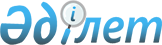 Бәйдібек аудандық мәслихатының 2019 жылғы 27 желтоқсандағы № 46/288 "2020–2022 жылдарға арналған ауылдық округтердің бюджеттері туралы" шешіміне өзгерістер енгізу туралыТүркістан облысы Бәйдібек аудандық мәслихатының 2020 жылғы 11 қыркүйектегі № 56/336 шешімі. Түркістан облысының Әділет департаментінде 2020 жылғы 18 қыркүйекте № 5808 болып тіркелді
      Қазақстан Республикасының 2008 жылғы 4 желтоқсандағы Бюджет кодексінің 109-1 бабының 4 тармағына, "Қазақстан Республикасындағы жергілікті мемлекеттік басқару және өзін-өзі басқару туралы" Қазақстан Республикасының 2001 жылғы 23 қаңтардағы Заңының 6 бабының 2-7 тармағына және Бәйдібек аудандық мәслихатының 2020 жылғы 28 шілдедегі № 55/330 "Бәйдібек аудандық мәслихатының 2019 жылғы 20 желтоқсандағы № 45/281 "2020-2022 жылдарға арналған аудан бюджеті туралы" шешіміне өзгерістер енгізу туралы" Нормативтік құқықтық актілерді мемлекеттік тіркеу тізілімінде № 5791 тіркелген шешіміне сәйкес Бәйдібек аудандық мәслихаты ШЕШІМ ҚАБЫЛДАДЫ:
      1. Бәйдібек аудандық мәслихатының 2019 жылғы 27 желтоқсандағы № 46/288 "2020-2022 жылдарға арналған ауылдық округтердің бюджеттері туралы" (нормативтік құқықтық актілерді мемлекеттік тіркеу тізілімінде № 5344 нөмірімен тіркелген, 2020 жылғы 9 қаңтарда Қазақстан Республикасының нормативтік құқықтық актілерінің эталондық бақылау банкінде электрондық түрде жарияланған) шешіміне мынадай өзгерістер енгізілсін:
      1 тармақ мынадай редакцияда жазылсын:
      "1. Ағыбет ауылдық округінің 2020 - 2022 жылдарға арналған бюджеті 1 қосымшаға сәйкес, оның ішінде 2020 жылға мынадай көлемде бекiтiлсiн:
      1) кiрiстер –26 359 мың теңге:
      салықтық түсiмдер – 2 395 мың теңге;
      салықтық емес түсiмдер – 121 мың теңге;
      негiзгi капиталды сатудан түсетiн түсiмдер – 0;
      трансферттер түсiмi –23 843 мың теңге;
      2) шығындар – 26 777 мың теңге;
      3) таза бюджеттiк кредиттеу – 0:
      бюджеттік кредиттер – 0;
      бюджеттік кредиттерді өтеу – 0; 
      4) қаржы активтерімен операциялар бойынша сальдо – 0:
      қаржы активтерін сатып алу – 0;
      мемлекеттің қаржы активтерін сатудан түсетін түсімдер – 0;
      5) бюджет тапшылығы (профициті) – -418 мың тенге;
      6) бюджет тапшылығын қаржыландыру (профицитін пайдалану) – 418 мың тенге:
      қарыздар түсімі – 0;
      қарыздарды өтеу – 0;
      бюджет қаражатының пайдаланылатын қалдықтары –418".
      2 тармақ мынадай редакцияда жазылсын:
      2. 2020 жылы аудандық бюджеттен Ағыбет ауылдық округ бюджетіне берілетін субвенция мөлшерінің жалпы сомасы 23 843 мың теңге болып белгіленсін.
      3 тармақ мынадай редакцияда жазылсын:
      "3. Алғабас ауылдық округінің 2020 - 2022 жылдарға арналған бюджеті 2 қосымшаға сәйкес, оның ішінде 2020 жылға мынадай көлемде бекiтiлсiн:
      1) кiрiстер – 24 203 мың теңге:
      салықтық түсiмдер – 4 934 мың теңге;
      салықтық емес түсiмдер – 76 мың теңге;
      негiзгi капиталды сатудан түсетiн түсiмдер – 0;
      трансферттер түсiмi – 19 193 мың теңге;
      2) шығындар –24 864 мың теңге;
      3) таза бюджеттiк кредиттеу – 0:
      бюджеттік кредиттер – 0;
      бюджеттік кредиттерді өтеу – 0; 
      4) қаржы активтерімен операциялар бойынша сальдо – 0:
      қаржы активтерін сатып алу – 0;
      мемлекеттің қаржы активтерін сатудан түсетін түсімдер – 0;
      5) бюджет тапшылығы (профициті) – - 661 мың теңге;
      6) бюджет тапшылығын қаржыландыру (профицитін пайдалану) – 661 мың теңге:
      қарыздар түсімі – 0;
      қарыздарды өтеу – 0;
      бюджет қаражатының пайдаланылатын қалдықтары – 661 мың теңге".
      4 тармақ мынадай редакцияда жазылсын:
      4. 2020 жылы аудандық бюджеттен Алғабас ауылдық округ бюджетіне берілетін субвенция мөлшерінің жалпы сомасы 19 193 мың теңге болып белгіленсін.
      5 тармақ мынадай редакцияда жазылсын:
      "5. Алмалы ауылдық округінің 2020 - 2022 жылдарға арналған бюджеті 3 қосымшаға сәйкес, оның ішінде 2020 жылға мынадай көлемде бекiтiлсiн:
      1) кiрiстер – 26 011 мың теңге:
      салықтық түсiмдер –2 673 мың теңге;
      салықтық емес түсiмдер – 304 мың теңге;
      негiзгi капиталды сатудан түсетiн түсiмдер – 0;
      трансферттер түсiмi – 23 034 мың теңге;
      2) шығындар –26 275 мың теңге;
      3) таза бюджеттiк кредиттеу – 0:
      бюджеттік кредиттер – 0;
      бюджеттік кредиттерді өтеу – 0; 
      4) қаржы активтерімен операциялар бойынша сальдо – 0:
      қаржы активтерін сатып алу – 0;
      мемлекеттің қаржы активтерін сатудан түсетін түсімдер – 0;
      5) бюджет тапшылығы (профициті) – -264 мың теңге;
      6) бюджет тапшылығын қаржыландыру (профицитін пайдалану) – 264 мың теңге:
      қарыздар түсімі – 0;
      қарыздарды өтеу – 0;
      бюджет қаражатының пайдаланылатын қалдықтары – 264 мың теңге".
      6 тармақ мынадай редакцияда жазылсын:
      6. 2020 жылы аудандық бюджеттен Алмалы ауылдық округ бюджетіне берілетін субвенция мөлшерінің жалпы сомасы 23 034 мың теңге болып белгіленсін.
      7 тармақ мынадай редакцияда жазылсын:
      "7. Ақбастау ауылдық округінің 2020 - 2022 жылдарға арналған бюджеті 4 қосымшаға сәйкес, оның ішінде 2020 жылға мынадай көлемде бекiтiлсiн:
      1) кiрiстер – 43 468 мың теңге:
      салықтық түсiмдер – 9 718 мың теңге;
      салықтық емес түсiмдер – 120 мың теңге;
      негiзгi капиталды сатудан түсетiн түсiмдер – 0;
      трансферттер түсiмi –33 630 мың теңге;
      2) шығындар – 44 150 мың теңге;
      3) таза бюджеттiк кредиттеу – 0:
      бюджеттік кредиттер – 0;
      бюджеттік кредиттерді өтеу – 0; 
      4) қаржы активтерімен операциялар бойынша сальдо – 0:
      қаржы активтерін сатып алу – 0;
      мемлекеттің қаржы активтерін сатудан түсетін түсімдер – 0;
      5) бюджет тапшылығы (профициті) – -682 мың теңге;
      6) бюджет тапшылығын қаржыландыру (профицитін пайдалану) – 0:
      қарыздар түсімі – 682 мың теңге;
      қарыздарды өтеу – 0;
      бюджет қаражатының пайдаланылатын қалдықтары –682 мың теңге".
      8 тармақ мынадай редакцияда жазылсын:
      8. 2020 жылы аудандық бюджеттен Ақбастау ауылдық округ бюджетіне берілетін субвенция мөлшерінің жалпы сомасы 25 671 мың теңге болып белгіленсін.
      9 тармақ мынадай редакцияда жазылсын:
      "9. Боралдай ауылдық округінің 2020 - 2022 жылдарға арналған бюджеті тиісінше 5 қосымшаға сәйкес, оның ішінде 2020 жылға мынадай көлемде бекiтiлсiн:
      1) кiрiстер –182 249 мың теңге:
      салықтық түсiмдер – 16 736 мың теңге;
      салықтық емес түсiмдер – 316 мың теңге;
      негiзгi капиталды сатудан түсетiн түсiмдер - 0;
      трансферттер түсiмi –165 197 мың теңге;
      2) шығындар – 182 958 мың теңге;
      3) таза бюджеттiк кредиттеу – 0:
      бюджеттік кредиттер – 0;
      бюджеттік кредиттерді өтеу – 0; 
      4) қаржы активтерімен операциялар бойынша сальдо – 0:
      қаржы активтерін сатып алу – 0;
      мемлекеттің қаржы активтерін сатудан түсетін түсімдер – 0;
      5) бюджет тапшылығы (профициті) – -709 мың тенге;
      6) бюджет тапшылығын қаржыландыру (профицитін пайдалану) – 709 мың тенге:
      қарыздар түсімі – 0;
      қарыздарды өтеу – 0;
      бюджет қаражатының пайдаланылатын қалдықтары –709".
      10 тармақ мынадай редакцияда жазылсын:
      10. 2020 жылы аудандық бюджеттен Боралдай ауылдық округ бюджетіне берілетін субвенция мөлшерінің жалпы сомасы 165 197 мың теңге болып белгіленсін.
      11 тармақ мынадай редакцияда жазылсын:
      "11. Бөген ауылдық округінің 2020 - 2022 жылдарға арналған бюджеті тиісінше 6 қосымшаға сәйкес, оның ішінде 2020 жылға мынадай көлемде бекiтiлсiн.
      1) кiрiстер – 31 922 мың теңге:
      салықтық түсiмдер – 6 960 мың теңге;
      салықтық емес түсiмдер –139 мың теңге;
      негiзгi капиталды сатудан түсетiн түсiмдер – 0;
      трансферттер түсiмi –24 823 мың теңге;
      2) шығындар – 32 267 мың теңге;
      3) таза бюджеттiк кредиттеу – 0:
      бюджеттік кредиттер – 0;
      бюджеттік кредиттерді өтеу – 0; 
      4) қаржы активтерімен операциялар бойынша сальдо – 0:
      қаржы активтерін сатып алу – 0;
      мемлекеттің қаржы активтерін сатудан түсетін түсімдер – 0;
      5) бюджет тапшылығы (профициті) – - 345 мың теңге;
      6) бюджет тапшылығын қаржыландыру (профицитін пайдалану) – 345 мың теңге:
      қарыздар түсімі – 0;
      қарыздарды өтеу – 0;
      бюджет қаражатының пайдаланылатын қалдықтары – 345 мың теңге".
      12 тармақ мынадай редакцияда жазылсын:
      12. 2020 жылы аудандық бюджеттен Бөген ауылдық округ бюджетіне берілетін субвенция мөлшерінің жалпы сомасы 24 823 мың теңге болып белгіленсін.
      13 тармақ мынадай редакцияда жазылсын:
      "13. Борлысай ауылдық округінің 2020 - 2022 жылдарға арналған бюджеті тиісінше 7 қосымшаға сәйкес, оның ішінде 2020 жылға мынадай көлемде бекiтiлсiн:
      1) кiрiстер – 28 356 мың теңге:
      салықтық түсiмдер – 2 389 мың теңге;
      салықтық емес түсiмдер – 73 мың теңге;
      негiзгi капиталды сатудан түсетiн түсiмдер – 0;
      трансферттер түсiмi – 25 894 мың теңге;
      2) шығындар – 28 915 мың теңге;
      3) таза бюджеттiк кредиттеу – 0:
      бюджеттік кредиттер – 0;
      бюджеттік кредиттерді өтеу – 0; 
      4) қаржы активтерімен операциялар бойынша сальдо – 0:
      қаржы активтерін сатып алу – 0;
      мемлекеттің қаржы активтерін сатудан түсетін түсімдер – 0;
      5) бюджет тапшылығы (профициті) – -559 мың теңге;
      6) бюджет тапшылығын қаржыландыру (профицитін пайдалану) – 559 мың теңге:
      қарыздар түсімі – 0;
      қарыздарды өтеу – 0;
      бюджет қаражатының пайдаланылатын қалдықтары – 559 мың теңге".
      14 тармақ мынадай редакцияда жазылсын:
      14. 2020 жылы аудандық бюджеттен Борлысай ауылдық округ бюджетіне берілетін субвенция мөлшерінің жалпы сомасы 23 547 мың теңге болып белгіленсін.
      15 тармақ мынадай редакцияда жазылсын:
      "15. Жамбыл ауылдық округінің 2020 - 2022 жылдарға арналған бюджеті тиісінше 8 қосымшаға сәйкес, оның ішінде 2020 жылға мынадай көлемде бекiтiлсiн:
      1) кiрiстер – 26 099 мың теңге:
      салықтық түсiмдер – 3 734 мың теңге;
      салықтық емес түсiмдер – 215 мың теңге;
      негiзгi капиталды сатудан түсетiн түсiмдер – 0;
      трансферттер түсiмi – 22 150 мың теңге;
      2) шығындар – 26 459 мың теңге;
      3) таза бюджеттiк кредиттеу – 0:
      бюджеттік кредиттер – 0;
      бюджеттік кредиттерді өтеу – 0; 
      4) қаржы активтерімен операциялар бойынша сальдо – 0:
      қаржы активтерін сатып алу – 0;
      мемлекеттің қаржы активтерін сатудан түсетін түсімдер – 0;
      5) бюджет тапшылығы (профициті) – -360 мың теңге;
      6) бюджет тапшылығын қаржыландыру (профицитін пайдалану) – 360 мың теңге:
      қарыздар түсімі – 0;
      қарыздарды өтеу – 0;
      бюджет қаражатының пайдаланылатын қалдықтары –360 мың теңге".
      16 тармақ мынадай редакцияда жазылсын:
      16. 2020 жылы аудандық бюджеттен Жамбыл ауылдық округ бюджетіне берілетін субвенция мөлшерінің жалпы сомасы 22 150 мың теңге болып белгіленсін.
      17 тармақ мынадай редакцияда жазылсын:
      "17. Көктерек ауылдық округінің 2020 - 2022 жылдарға арналған бюджеті тиісінше 9 қосымшаға сәйкес, оның ішінде 2020 жылға мынадай көлемде бекiтiлсiн:
      1) кiрiстер – 33 509 мың теңге:
      салықтық түсiмдер – 3 772 мың теңге;
      салықтық емес түсiмдер – 146 мың теңге;
      негiзгi капиталды сатудан түсетiн түсiмдер – 0;
      трансферттер түсiмi – 29 591 мың теңге;
      2) шығындар – 34 855 мың теңге;
      3) таза бюджеттiк кредиттеу – 0:
      бюджеттік кредиттер – 0;
      бюджеттік кредиттерді өтеу – 0; 
      4) қаржы активтерімен операциялар бойынша сальдо – 0:
      қаржы активтерін сатып алу – 0;
      мемлекеттің қаржы активтерін сатудан түсетін түсімдер – 0;
      5) бюджет тапшылығы (профициті) – -1 346 мың теңге;
      6) бюджет тапшылығын қаржыландыру (профицитін пайдалану) – 1 346 мың теңге:
      қарыздар түсімі – 0;
      қарыздарды өтеу – 0;
      бюджет қаражатының пайдаланылатын қалдықтары –1 346 мың теңге".
      18 тармақ мынадай редакцияда жазылсын:
      18. 2020 жылы аудандық бюджеттен Көктерек ауылдық округ бюджетіне берілетін субвенция мөлшерінің жалпы сомасы 29 591 мың теңге болып белгіленсін.
      19 тармақ мынадай редакцияда жазылсын:
      "19. Мыңбұлақ ауылдық округінің 2020 - 2022 жылдарға арналған бюджеті тиісінше 10 қосымшаға сәйкес, оның ішінде 2020 жылға мынадай көлемде бекiтiлсiн:
      1) кiрiстер – 196 661 мың теңге:
      салықтық түсiмдер – 5 116 мың теңге;
      салықтық емес түсiмдер – 100 мың теңге;
      негiзгi капиталды сатудан түсетiн түсiмдер – 0;
      трансферттер түсiмi – 191 445 мың теңге;
      2) шығындар – 197 379 мың теңге;
      3) таза бюджеттiк кредиттеу – 0:-
      бюджеттік кредиттер – 0;
      бюджеттік кредиттерді өтеу – 0; 
      4) қаржы активтерімен операциялар бойынша сальдо – 0:
      қаржы активтерін сатып алу – 0;
      мемлекеттің қаржы активтерін сатудан түсетін түсімдер – 0;
      5) бюджет тапшылығы (профициті) – -718 мың теңге;
      6) бюджет тапшылығын қаржыландыру (профицитін пайдалану) – 718 мың теңге:
      қарыздар түсімі – 0;
      қарыздарды өтеу – 0;
      бюджет қаражатының пайдаланылатын қалдықтары – 718 мың теңге".
      20 тармақ мынадай редакцияда жазылсын:
      20. 2020 жылы аудандық бюджеттен Мыңбұлақ ауылдық округ бюджетіне берілетін субвенция мөлшерінің жалпы сомасы 191 445 мың теңге болып белгіленсін".
      21 тармақ мынадай редакцияда жазылсын:
      "21. Шаян ауылдық округінің 2020 - 2022 жылдарға арналған бюджеті тиісінше 11 қосымшаға сәйкес, оның ішінде 2020 жылға мынадай көлемде бекiтiлсiн":
      1) кiрiстер – 56 690 мың теңге:
      салықтық түсiмдер – 27 806 мың теңге;
      салықтық емес түсiмдер – 374 мың теңге;
      негiзгi капиталды сатудан түсетiн түсiмдер – 0;
      трансферттер түсiмi – 28 510 мың теңге;
      2) шығындар – 58 812 мың теңге;
      3) таза бюджеттiк кредиттеу – 0:
      бюджеттік кредиттер – 0;
      бюджеттік кредиттерді өтеу – 0; 
      4) қаржы активтерімен операциялар бойынша сальдо – 0:
      қаржы активтерін сатып алу – 0;
      мемлекеттің қаржы активтерін сатудан түсетін түсімдер – 0;
      5) бюджет тапшылығы (профициті) – -2 122 мың теңге;
      6) бюджет тапшылығын қаржыландыру (профицитін пайдалану) – 2 122 мың теңге:
      қарыздар түсімі – 0;
      қарыздарды өтеу – 0;
      бюджет қаражатының пайдаланылатын қалдықтары –2 122 мың теңге".
      22 тармақ мынадай редакцияда жазылсын:
      22. 2020 жылы аудандық бюджеттен Шаян ауылдық округ бюджетіне берілетін субвенция мөлшерінің жалпы сомасы 28 510 мың теңге болып белгіленсін.
      Көрсетілген шешімнің 1, 4, 7, 10, 13, 16, 19, 22, 25, 28 және 31 қосымшалары осы шешімнің 1, 2, 3, 4, 5, 6, 7, 8, 9, 10 және 11 қосымшаларға сәйкес жаңа редакцияда жазылсын.
      23. "Бәйдібек ауданының мәслихат аппараты" мемлекеттік мекемесі Қазақстан Республикасының заңнамасында белгіленген тәртіпте:
      1) осы шешімді "Қазақстан Республикасының Әділет Министрлігі Түркістан облысының Әділет департаменті" Республикалық мемлекеттік мекемесінде мемлекеттік тіркелуін; 
      2) осы шешімді оны ресми жарияланғаннан кейін Бәйдібек ауданының мәслихатының интернет - ресурсында орналастыруды қамтамасыз етсін.
      24. Осы шешім 2020 жылдың 1 қаңтарынан бастап қолданысқа енгізіледі. Ағыбет ауылдық округінің 2020 жылға арналған бюджеті  Алғабас ауылдық округінің 2020 жылға арналған бюджеті  Алмалы ауылдық округінің 2020 жылға арналған бюджеті  Ақбастау ауылдық округінің 2020 жылға арналған бюджеті  Боралдай ауылдық округінің 2020 жылға арналған бюджеті  Бөген ауылдық округінің 2020 жылға арналған бюджеті  Борлысай ауылдық округінің 2020 жылға арналған бюджеті  Жамбыл ауылдық округінің 2020 жылға арналған бюджеті  Көктерек ауылдық округінің 2020 жылға арналған бюджеті  Мыңбұлақ ауылдық округінің 2020 жылға арналған бюджеті  Шаян ауылдық округінің 2020 жылға арналған бюджеті 
					© 2012. Қазақстан Республикасы Әділет министрлігінің «Қазақстан Республикасының Заңнама және құқықтық ақпарат институты» ШЖҚ РМК
				
      Аудандық мәслихат

      сессиясының төрағасы

Ғ. Қапалбаев

      Аудандық мәслихат хатшысы

М. Нахипбеков
Байдібек аудандық мәслихатының
2020 жылғы 11 қыркүйектегі
№ 56/336 шешіміне 1 қосымшаБайдібек аудандық мәслихатының
2019 жылғы 27 желтоқсандағы
№ 46/288 шешіміне 1 қосымша
Санаты
Сыныбы
Кіші сыныбы
Кіші сыныбы
Атауы
Сомасы, мың теңге
1
1
1
1
2
3
1. Кірістер 
26359
1
Салықтық түсімдер
2395
01
Табыс салығы
0
2
Жеке табыс салығы
0
04
Меншiкке салынатын салықтар
2095
1
Мүлiкке салынатын салықтар
42
3
Жер салығы
590
4
Көлiк құралдарына салынатын салық
1458
2
Салықтық емес түсiмдер
121
01
Мемлекеттік меншiктен түсетiн кірістер
0
5
Мемлекет меншiгіндегі мүлікті жалға беруден түсетiн кірістер
0
04
Мемлекеттік бюджеттен қаржыландырылатын, сондай-ақ Қазақстан Республикасы Ұлттық Банкінің бюджетінен (шығыстар сметасынан) ұсталатын және қаржыландырылатын мемлекеттік мекемелер салатын айыппұлдар, өсімпұлдар, санкциялар, өндіріп алулар
20
1
Мұнай секторы ұйымдарынан түсетін түсімдерді қоспағанда, мемлекеттік бюджеттен қаржыландырылатын, сондай-ақ Қазақстан Республикасы Ұлттық Банкінің бюджетінен (шығыстар сметасынан) ұсталатын және қаржыландырылатын мемлекеттік мекемелер салатын айыппұлдар, өсімпұлдар, санкциялар, өндіріп алулар
20
06
Басқа да салықтық емес түсімдер
101
01
Басқа да салықтық емес түсімдер
101
3
Негізгі капиталды сатудан түсетін түсімдер
0
4
Трансферттердің түсімдері
23 843
02
Мемлекеттік басқарудың жоғары тұрған органдарынан түсетін трансферттер
23 843
3
 Аудандардың (облыстық маңызы бар қаланың) бюджетінен трансферттер
23 843
Функционалдық топ
Функционалдық топ
Функционалдық топ
Функционалдық топ
Функционалдық топ
Сомасы, мың теңге
Кіші функция
Кіші функция
Кіші функция
Кіші функция
Сомасы, мың теңге
Бюджеттік бағдарламалардың әкiмшiсi
Бюджеттік бағдарламалардың әкiмшiсi
Бюджеттік бағдарламалардың әкiмшiсi
Сомасы, мың теңге
Бағдарлама
Бағдарлама
Сомасы, мың теңге
1
1
1
1
2
3
2. Шығындар
26 777
01
Жалпы сипаттағы мемлекеттiк қызметтер 
26 777
1
Мемлекеттiк басқарудың жалпы функцияларын орындайтын өкiлдi, атқарушы және басқа органдар
26777
124
Аудандық маңызы бар қала, ауыл, кент, ауылдық округ әкімінің аппараты 
26777
001
Аудандық маңызы бар қала, ауыл, кент, ауылдық округ әкімінің қызметін қамтамасыз ету жөніндегі қызметтер
26 777
022
Мемлекеттік органның күрделі шығыстары
0
04
Бiлiм беру
0
1
Мектепке дейiнгi тәрбие және оқыту
0
124
Аудандық маңызы бар қала, ауыл, кент, ауылдық округ әкімінің аппараты 
0
041
Мектепке дейінгі тәрбиелеу және оқыту және мектепке дейінгі тәрбиелеу және оқыту ұйымдарында медициналық қызмет көрсетуді ұйымдастыру
0
2
Бастауыш, негізгі орта және жалпы орта білім беру
0
124
Аудандық маңызы бар қала, ауыл, кент, ауылдық округ әкімінің аппараты 
0
005
Ауылдық жерлерде оқушыларды жақын жердегі мектепке дейін тегін алып баруды және одан алып қайтуды ұйымдастыру
0
05
Денсаулық сақтау
0
9
Денсаулық сақтау саласындағы өзге де қызметтер
0
124
Аудандық маңызы бар қала, ауыл, кент, ауылдық округ әкімінің аппараты 
0
002
Шұғыл жағдайларда науқасы ауыр адамдарды дәрігерлік көмек көрсететін жақын жердегі денсаулық сақтау ұйымына жеткізуді ұйымдастыру
0
06
Әлеуметтiк көмек және әлеуметтiк қамсыздандыру
0
2
Әлеуметтiк көмек
0
124
Аудандық маңызы бар қала, ауыл, кент, ауылдық округ әкімінің аппараты 
0
003
Мұқтаж азаматтарға үйінде әлеуметтік көмек көрсету
0
07
Тұрғын үй-коммуналдық шаруашылық
1 523
3
Елді-мекендерді көркейту
1 523
124
Аудандық маңызы бар қала, ауыл, кент, ауылдық округ әкімінің аппараты 
 1 523
008
Елді мекендердегі көшелерді жарықтандыру
200
009
Елді мекендердің санитариясын қамтамасыз ету
550
010
Жерлеу орындарын ұстау және туыстары жоқ адамдарды жерлеу
0
011
Елді мекендерді абаттандыру мен көгалдандыру
773
08
Мәдениет, спорт, туризм және ақпараттық кеңістiк
0
1
Мәдениет саласындағы қызмет
0
124
Аудандық маңызы бар қала, ауыл, кент, ауылдық округ әкімінің аппараты
0
006
Жергілікті деңгейде мәдени-демалыс жұмысын қолдау
0
12
Көлiк және коммуникация
0
1
Автомобиль көлiгi
0
124
Аудандық маңызы бар қала, ауыл, кент, ауылдық округ әкімінің аппараты
0
013
Аудандық маңызы бар қалаларда, кенттерде, ауылдарда, ауылдық округтерде автомобиль жолдарының жұмыс істеуін қамтамасыз ету
0
045
Аудандық маңызы бар қалаларда, кенттерде, ауылдарда, ауылдық округтерде автомобиль жолдарын күрделі және орташа жөндеу
0
13
Басқалар
0
9
Басқалар
0
0 
124
Аудандық маңызы бар қала, ауыл, кент, ауылдық округ әкімінің аппараты 
0
057
"Ауыл-Ел бесігі" жобасы шеңберінде ауылдық елді мекендердегі әлеуметтік және инжерлік инфрақұрылым бойынша іс-шараларды іс ке асыру
0
15
Трансферттер
1
Трансферттер
124
Аудандық маңызы бар қала, ауыл, кент, ауылдық округ әкімінің аппараты 
049
Бюджет заңнамасымен қарастырылған жағдайларды жалпы сипаттағы трансферттерді қайтыру
051
Заңнаманы өзгертуге байланысты жоғары тұрған бюджеттің шығындарын өтеуге төменгі тұрған бюджеттен ағымдағы нысаналы трансферттер
0
3. Таза бюджеттік кредиттеу
0
Бюджеттік кредиттер
0
Санаты
Санаты
Санаты
Санаты
Санаты
Сомасы, мың теңге
Сыныбы
Сыныбы
Сыныбы
Сыныбы
Сомасы, мың теңге
Iшкi сыныбы
Iшкi сыныбы
Iшкi сыныбы
Сомасы, мың теңге
Ерекшелігі
Ерекшелігі
Сомасы, мың теңге
Бюджеттік кредиттерді өтеу
0
5
Бюджеттік кредиттерді өтеу
0
01
Бюджеттік кредиттерді өтеу
0
1
Мемлекеттік бюджеттен берілген бюджеттік кредиттерді өтеу
0
4. Қаржы активтерімен жасалатын операциялар бойынша сальдо
0
Санаты
Санаты
Санаты
Санаты
Санаты
Сомасы, мың теңге
Сыныбы
Сыныбы
Сыныбы
Сыныбы
Сомасы, мың теңге
Iшкi сыныбы
Iшкi сыныбы
Iшкi сыныбы
Сомасы, мың теңге
Ерекшелігі
Ерекшелігі
Сомасы, мың теңге
Қаржы активтерін сатып алу
0
Мемлекеттің қаржы активтерін сатудан түсетін түсімдер
0
5. Бюджет тапшылығы (профициті)
-418 
6. Бюджет тапшылығын қаржыландыру (профицитін пайдалану)
418 
Қарыздар түсімі
0
7
Қарыздар түсімі
0
Функционалдық топ
Функционалдық топ
Функционалдық топ
Функционалдық топ
Функционалдық топ
Сомасы, мың теңге
Кіші функция
Кіші функция
Кіші функция
Кіші функция
Сомасы, мың теңге
Бюджеттік бағдарламалардың әкiмшiсi
Бюджеттік бағдарламалардың әкiмшiсi
Бюджеттік бағдарламалардың әкiмшiсi
Сомасы, мың теңге
Бағдарлама
Бағдарлама
Сомасы, мың теңге
Қарыздарды өтеу
0
16
Қарыздарды өтеу
0
1
Қарыздарды өтеу
0
Санаты
Санаты
Санаты
Санаты
Санаты
Сомасы, мың теңге
Сыныбы
Сыныбы
Сыныбы
Сыныбы
Сомасы, мың теңге
Iшкi сыныбы
Iшкi сыныбы
Iшкi сыныбы
Сомасы, мың теңге
Ерекшелігі
Ерекшелігі
Сомасы, мың теңге
Бюджет қаражатының пайдаланылатын қалдықтары
418
8
Бюджет қаражатының пайдаланылатын қалдықтары
418
01
Бюджет қаражаты қалдықтары
418
1
Бюджет қаражатының бос қалдықтары
418
01
Бюджет қаражатының бос қалдықтары
418 Байдібек аудандық мәслихатының
2020 жылғы 11 қыркүйектегі
№ 56/336 шешіміне 2 қосымшаБайдібек аудандық мәслихатының
2019 жылғы 27 желтоқсандағы
№ 46/288 шешіміне 4 қосымша
Санаты
Сыныбы
Кіші сыныбы
Кіші сыныбы
Атауы
Сомасы, мың теңге
1
1
1
1
2
3
1. Кірістер 
24 203
1
Салықтық түсімдер
4934
01
Табыс салығы
600
2
Жеке табыс салығы
600
04
Меншiкке салынатын салықтар
4334
1
Мүлiкке салынатын салықтар
58
3
Жер салығы
697
4
Көлiк құралдарына салынатын салық
3579
2
Салықтық емес түсiмдер
76
01
Мемлекеттік меншiктен түсетiн кірістер
0
5
Мемлекет меншiгіндегі мүлікті жалға беруден түсетiн кірістер
0
04
Мемлекеттік бюджеттен қаржыландырылатын, сондай-ақ Қазақстан Республикасы Ұлттық Банкінің бюджетінен (шығыстар сметасынан) ұсталатын және қаржыландырылатын мемлекеттік мекемелер салатын айыппұлдар, өсімпұлдар, санкциялар, өндіріп алулар
20
1
Мұнай секторы ұйымдарынан түсетін түсімдерді қоспағанда, мемлекеттік бюджеттен қаржыландырылатын, сондай-ақ Қазақстан Республикасы Ұлттық Банкінің бюджетінен (шығыстар сметасынан) ұсталатын және қаржыландырылатын мемлекеттік мекемелер салатын айыппұлдар, өсімпұлдар, санкциялар, өндіріп алулар
20
06
Басқа да салықтық емес түсімдер
56
01
Басқа да салықтық емес түсімдер
56
3
Негізгі капиталды сатудан түсетін түсімдер
0
4
Трансферттердің түсімдері
19 193
02
Мемлекеттік басқарудың жоғары тұрған органдарынан түсетін трансферттер
19 193
3
 Аудандардың (облыстық маңызы бар қаланың) бюджетінен трансферттер
19 193
Функционалдық топ
Функционалдық топ
Функционалдық топ
Функционалдық топ
Функционалдық топ
Сомасы, мың теңге
Кіші функция
Кіші функция
Кіші функция
Кіші функция
Сомасы, мың теңге
Бюджеттік бағдарламалардың әкiмшiсi
Бюджеттік бағдарламалардың әкiмшiсi
Бюджеттік бағдарламалардың әкiмшiсi
Сомасы, мың теңге
Бағдарлама
Бағдарлама
Сомасы, мың теңге
1
1
1
1
2
3
2. Шығындар
24 864
01
Жалпы сипаттағы мемлекеттiк қызметтер 
21 778
1
Мемлекеттiк басқарудың жалпы функцияларын орындайтын өкiлдi, атқарушы және басқа органдар
21 778
124
Аудандық маңызы бар қала, ауыл, кент, ауылдық округ әкімінің аппараты 
21 778
001
Аудандық маңызы бар қала, ауыл, кент, ауылдық округ әкімінің қызметін қамтамасыз ету жөніндегі қызметтер
21 778
022
Мемлекеттік органның күрделі шығыстары
0
04
Бiлiм беру
0
1
Мектепке дейiнгi тәрбие және оқыту
0
124
Аудандық маңызы бар қала, ауыл, кент, ауылдық округ әкімінің аппараты 
0
041
Мектепке дейінгі тәрбиелеу және оқыту және мектепке дейінгі тәрбиелеу және оқыту ұйымдарында медициналық қызмет көрсетуді ұйымдастыру
0
2
Бастауыш, негізгі орта және жалпы орта білім беру
0
124
Аудандық маңызы бар қала, ауыл, кент, ауылдық округ әкімінің аппараты 
0
005
Ауылдық жерлерде оқушыларды жақын жердегі мектепке дейін тегін алып баруды және одан алып қайтуды ұйымдастыру
0
05
Денсаулық сақтау
0
9
Денсаулық сақтау саласындағы өзге де қызметтер
0
124
Аудандық маңызы бар қала, ауыл, кент, ауылдық округ әкімінің аппараты 
0
002
Шұғыл жағдайларда науқасы ауыр адамдарды дәрігерлік көмек көрсететін жақын жердегі денсаулық сақтау ұйымына жеткізуді ұйымдастыру
0
06
Әлеуметтiк көмек және әлеуметтiк қамсыздандыру
0
2
Әлеуметтiк көмек
0
124
Аудандық маңызы бар қала, ауыл, кент, ауылдық округ әкімінің аппараты 
0
003
Мұқтаж азаматтарға үйінде әлеуметтік көмек көрсету
0
07
Тұрғын үй-коммуналдық шаруашылық
2486
3
Елді-мекендерді көркейту
2486
124
Аудандық маңызы бар қала, ауыл, кент, ауылдық округ әкімінің аппараты 
2486
008
Елді мекендердегі көшелерді жарықтандыру
747
009
Елді мекендердің санитариясын қамтамасыз ету
465
010
Жерлеу орындарын ұстау және туыстары жоқ адамдарды жерлеу
0
011
Елді мекендерді абаттандыру мен көгалдандыру
1274
08
Мәдениет, спорт, туризм және ақпараттық кеңістiк
0
1
Мәдениет саласындағы қызмет
0
124
Аудандық маңызы бар қала, ауыл, кент, ауылдық округ әкімінің аппараты
0
006
Жергілікті деңгейде мәдени-демалыс жұмысын қолдау
0
12
Көлiк және коммуникация
0
1
Автомобиль көлiгi
0
124
Аудандық маңызы бар қала, ауыл, кент, ауылдық округ әкімінің аппараты
0
013
Аудандық маңызы бар қалаларда, кенттерде, ауылдарда, ауылдық округтерде автомобиль жолдарының жұмыс істеуін қамтамасыз ету
0
045
Аудандық маңызы бар қалаларда, кенттерде, ауылдарда, ауылдық округтерде автомобиль жолдарын күрделі және орташа жөндеу
0
13
Басқалар
0
9
Басқалар
0
124
Аудандық маңызы бар қала, ауыл, кент, ауылдық округ әкімінің аппараты 
0
040
Өңірлерді дамытудың 2020 жылға дейінгі бағдарламасы шеңберінде өңірлерді экономикалық дамытуға жәрдемдесу бойынша шараларды іске асыруға ауылдық елді мекендерді жайластыруды шешуге арналған іс-шараларды іске асыру
0
15
Трансферттер
600
1
Трансферттер
600
124
Аудандық маңызы бар қала, ауыл, кент, ауылдық округ әкімінің аппараты 
600
049
Бюджет заңнамасымен қарастырылған жағдайларды жалпы сипаттағы трансферттерді қайтыру
 600
051
Заңнаманы өзгертуге байланысты жоғары тұрған бюджеттің шығындарын өтеуге төменгі тұрған бюджеттен ағымдағы нысаналы трансферттер
0
3. Таза бюджеттік кредиттеу
0
Бюджеттік кредиттер
0
Санаты
Санаты
Санаты
Санаты
Санаты
Сомасы, мың теңге
Сыныбы
Сыныбы
Сыныбы
Сыныбы
Сомасы, мың теңге
Iшкi сыныбы
Iшкi сыныбы
Iшкi сыныбы
Сомасы, мың теңге
Ерекшелігі
Ерекшелігі
Сомасы, мың теңге
Бюджеттік кредиттерді өтеу
0
5
Бюджеттік кредиттерді өтеу
0
01
Бюджеттік кредиттерді өтеу
0
1
Мемлекеттік бюджеттен берілген бюджеттік кредиттерді өтеу
0
4. Қаржы активтерімен жасалатын операциялар бойынша сальдо
0
Санаты
Санаты
Санаты
Санаты
Санаты
Сомасы, мың теңге
Сыныбы
Сыныбы
Сыныбы
Сыныбы
Сомасы, мың теңге
Iшкi сыныбы
Iшкi сыныбы
Iшкi сыныбы
Сомасы, мың теңге
Ерекшелігі
Ерекшелігі
Сомасы, мың теңге
Қаржы активтерін сатып алу
0
Мемлекеттің қаржы активтерін сатудан түсетін түсімдер
0
5. Бюджет тапшылығы (профициті)
-661
6. Бюджет тапшылығын қаржыландыру (профицитін пайдалану)
661
Қарыздар түсімі
0
7
Қарыздар түсімі
0
Функционалдық топ
Функционалдық топ
Функционалдық топ
Функционалдық топ
Функционалдық топ
Сомасы, мың теңге
Кіші функция
Кіші функция
Кіші функция
Кіші функция
Сомасы, мың теңге
Бюджеттік бағдарламалардың әкiмшiсi
Бюджеттік бағдарламалардың әкiмшiсi
Бюджеттік бағдарламалардың әкiмшiсi
Сомасы, мың теңге
Бағдарлама
Бағдарлама
Сомасы, мың теңге
Қарыздарды өтеу
0
16
Қарыздарды өтеу
0
1
Қарыздарды өтеу
0
Санаты
Санаты
Санаты
Санаты
Санаты
Сомасы, мың теңге
Сыныбы
Сыныбы
Сыныбы
Сыныбы
Сомасы, мың теңге
Iшкi сыныбы
Iшкi сыныбы
Iшкi сыныбы
Сомасы, мың теңге
Ерекшелігі
Ерекшелігі
Сомасы, мың теңге
Бюджет қаражатының пайдаланылатын қалдықтары
661
8
Бюджет қаражатының пайдаланылатын қалдықтары
661
01
Бюджет қаражаты қалдықтары
661
1
Бюджет қаражатының бос қалдықтары
661
01
Бюджет қаражатының бос қалдықтары
661Байдібек аудандық мәслихатының
2020 жылғы 11 қыркүйектегі
№ 56/336 шешіміне 3 қосымшаБайдібек аудандық мәслихатының
2019 жылғы 27 желтоқсандағы
№ 46/288 шешіміне 7 қосымша
Санаты
Сыныбы
Кіші сыныбы
Кіші сыныбы
Атауы
Сомасы, мың теңге
1
1
1
1
2
3
1. Кірістер 
26 011
1
Салықтық түсімдер
2 673
01
Табыс салығы
300
2
Жеке табыс салығы
300
04
Меншiкке салынатын салықтар
2373
1
Мүлiкке салынатын салықтар
47
3
Жер салығы
767
4
Көлiк құралдарына салынатын салық
1559
2
Салықтық емес түсiмдер
304
01
Мемлекеттік меншiктен түсетiн кірістер
0
5
Мемлекет меншiгіндегі мүлікті жалға беруден түсетiн кірістер
0
04
Мемлекеттік бюджеттен қаржыландырылатын, сондай-ақ Қазақстан Республикасы Ұлттық Банкінің бюджетінен (шығыстар сметасынан) ұсталатын және қаржыландырылатын мемлекеттік мекемелер салатын айыппұлдар, өсімпұлдар, санкциялар, өндіріп алулар
20
1
Мұнай секторы ұйымдарынан түсетін түсімдерді қоспағанда, мемлекеттік бюджеттен қаржыландырылатын, сондай-ақ Қазақстан Республикасы Ұлттық Банкінің бюджетінен (шығыстар сметасынан) ұсталатын және қаржыландырылатын мемлекеттік мекемелер салатын айыппұлдар, өсімпұлдар, санкциялар, өндіріп алулар
20
06
Басқа да салықтық емес түсімдер
284
01
Басқа да салықтық емес түсімдер
284
3
Негізгі капиталды сатудан түсетін түсімдер
0
4
Трансферттердің түсімдері
23 034
02
Мемлекеттік басқарудың жоғары тұрған органдарынан түсетін трансферттер
23 034
3
 Аудандардың (облыстық маңызы бар қаланың) бюджетінен трансферттер
23 034
Функционалдық топ
Функционалдық топ
Функционалдық топ
Функционалдық топ
Функционалдық топ
Сомасы, мың теңге
Кіші функция
Кіші функция
Кіші функция
Кіші функция
Сомасы, мың теңге
Бюджеттік бағдарламалардың әкiмшiсi
Бюджеттік бағдарламалардың әкiмшiсi
Бюджеттік бағдарламалардың әкiмшiсi
Сомасы, мың теңге
Бағдарлама
Бағдарлама
Сомасы, мың теңге
1
1
1
1
2
3
2. Шығындар
26 275
01
Жалпы сипаттағы мемлекеттiк қызметтер 
24 161
1
Мемлекеттiк басқарудың жалпы функцияларын орындайтын өкiлдi, атқарушы және басқа органдар
24 161
124
Аудандық маңызы бар қала, ауыл, кент, ауылдық округ әкімінің аппараты 
24 161
001
Аудандық маңызы бар қала, ауыл, кент, ауылдық округ әкімінің қызметін қамтамасыз ету жөніндегі қызметтер
24 161
022
Мемлекеттік органның күрделі шығыстары
0
04
Бiлiм беру
0
1
Мектепке дейiнгi тәрбие және оқыту
0
124
Аудандық маңызы бар қала, ауыл, кент, ауылдық округ әкімінің аппараты 
0
041
Мектепке дейінгі тәрбиелеу және оқыту және мектепке дейінгі тәрбиелеу және оқыту ұйымдарында медициналық қызмет көрсетуді ұйымдастыру
0
2
Бастауыш, негізгі орта және жалпы орта білім беру
0
124
Аудандық маңызы бар қала, ауыл, кент, ауылдық округ әкімінің аппараты 
0
005
Ауылдық жерлерде оқушыларды жақын жердегі мектепке дейін тегін алып баруды және одан алып қайтуды ұйымдастыру
0
05
Денсаулық сақтау
0
9
Денсаулық сақтау саласындағы өзге де қызметтер
0
124
Аудандық маңызы бар қала, ауыл, кент, ауылдық округ әкімінің аппараты 
0
002
Шұғыл жағдайларда науқасы ауыр адамдарды дәрігерлік көмек көрсететін жақын жердегі денсаулық сақтау ұйымына жеткізуді ұйымдастыру
0
06
Әлеуметтiк көмек және әлеуметтiк қамсыздандыру
0
2
Әлеуметтiк көмек
0
124
Аудандық маңызы бар қала, ауыл, кент, ауылдық округ әкімінің аппараты 
0
003
Мұқтаж азаматтарға үйінде әлеуметтік көмек көрсету
0
07
Тұрғын үй-коммуналдық шаруашылық
1 550
3
Елді-мекендерді көркейту
1 550
124
Аудандық маңызы бар қала, ауыл, кент, ауылдық округ әкімінің аппараты 
1 550
008
Елді мекендердегі көшелерді жарықтандыру
647
009
Елді мекендердің санитариясын қамтамасыз ету
421
010
Жерлеу орындарын ұстау және туыстары жоқ адамдарды жерлеу
0
011
Елді мекендерді абаттандыру мен көгалдандыру
482
08
Мәдениет, спорт, туризм және ақпараттық кеңістiк
0
1
Мәдениет саласындағы қызмет
0
124
Аудандық маңызы бар қала, ауыл, кент, ауылдық округ әкімінің аппараты
0
006
Жергілікті деңгейде мәдени-демалыс жұмысын қолдау
0
12
Көлiк және коммуникация
0
1
Автомобиль көлiгi
0
124
Аудандық маңызы бар қала, ауыл, кент, ауылдық округ әкімінің аппараты
0
013
Аудандық маңызы бар қалаларда, кенттерде, ауылдарда, ауылдық округтерде автомобиль жолдарының жұмыс істеуін қамтамасыз ету
0
045
Аудандық маңызы бар қалаларда, кенттерде, ауылдарда, ауылдық округтерде автомобиль жолдарын күрделі және орташа жөндеу
0
13
Басқалар
0
9
Басқалар
0
124
Аудандық маңызы бар қала, ауыл, кент, ауылдық округ әкімінің аппараты 
0
040
Өңірлерді дамытудың 2020 жылға дейінгі бағдарламасы шеңберінде өңірлерді экономикалық дамытуға жәрдемдесу бойынша шараларды іске асыруға ауылдық елді мекендерді жайластыруды шешуге арналған іс-шараларды іске асыру
0
15
Трансферттер
300
1
Трансферттер
300
124
Аудандық маңызы бар қала, ауыл, кент, ауылдық округ әкімінің аппараты 
300
049
Бюджет заңнамасымен қарастырылған жағдайларды жалпы сипаттағы трансферттерді қайтыру
 300
051
Заңнаманы өзгертуге байланысты жоғары тұрған бюджеттің шығындарын өтеуге төменгі тұрған бюджеттен ағымдағы нысаналы трансферттер
0
3. Таза бюджеттік кредиттеу
0
Бюджеттік кредиттер
0
Санаты
Санаты
Санаты
Санаты
Санаты
Сомасы, мың теңге
Сыныбы
Сыныбы
Сыныбы
Сыныбы
Сомасы, мың теңге
Iшкi сыныбы
Iшкi сыныбы
Iшкi сыныбы
Сомасы, мың теңге
Ерекшелігі
Ерекшелігі
Сомасы, мың теңге
Бюджеттік кредиттерді өтеу
0
5
Бюджеттік кредиттерді өтеу
0
01
Бюджеттік кредиттерді өтеу
0
1
Мемлекеттік бюджеттен берілген бюджеттік кредиттерді өтеу
0
4. Қаржы активтерімен жасалатын операциялар бойынша сальдо
0
Санаты
Санаты
Санаты
Санаты
Санаты
Сомасы, мың теңге
Сыныбы
Сыныбы
Сыныбы
Сыныбы
Сомасы, мың теңге
Iшкi сыныбы
Iшкi сыныбы
Iшкi сыныбы
Сомасы, мың теңге
Ерекшелігі
Ерекшелігі
Сомасы, мың теңге
Қаржы активтерін сатып алу
0
Мемлекеттің қаржы активтерін сатудан түсетін түсімдер
0
5. Бюджет тапшылығы (профициті)
-264
6. Бюджет тапшылығын қаржыландыру (профицитін пайдалану)
264
Қарыздар түсімі
0
7
Қарыздар түсімі
0
Функционалдық топ
Функционалдық топ
Функционалдық топ
Функционалдық топ
Функционалдық топ
Сомасы, мың теңге
Кіші функция
Кіші функция
Кіші функция
Кіші функция
Сомасы, мың теңге
Бюджеттік бағдарламалардың әкiмшiсi
Бюджеттік бағдарламалардың әкiмшiсi
Бюджеттік бағдарламалардың әкiмшiсi
Сомасы, мың теңге
Бағдарлама
Бағдарлама
Сомасы, мың теңге
Қарыздарды өтеу
0
16
Қарыздарды өтеу
0
1
Қарыздарды өтеу
0
Санаты
Санаты
Санаты
Санаты
Санаты
Сомасы, мың теңге
Сыныбы
Сыныбы
Сыныбы
Сыныбы
Сомасы, мың теңге
Iшкi сыныбы
Iшкi сыныбы
Iшкi сыныбы
Сомасы, мың теңге
Ерекшелігі
Ерекшелігі
Сомасы, мың теңге
Бюджет қаражатының пайдаланылатын қалдықтары
264
8
Бюджет қаражатының пайдаланылатын қалдықтары
264
01
Бюджет қаражаты қалдықтары
264
1
Бюджет қаражатының бос қалдықтары
264
01
Бюджет қаражатының бос қалдықтары
264Байдібек аудандық мәслихатының
2020 жылғы 11 қыркүйектегі
№ 56/336 шешіміне 4 қосымшаБайдібек аудандық мәслихатының
2019 жылғы 27 желтоқсандағы
№ 46/288 шешіміне 10 қосымша
Санаты
Сыныбы
Кіші сыныбы
Кіші сыныбы
Атауы
Сомасы, мың теңге
1
1
1
1
2
3
1. Кірістер 
43 468
1
Салықтық түсімдер
9 718
01
Табыс салығы
2000
2
Жеке табыс салығы
2000
04
Меншiкке салынатын салықтар
7718
1
Мүлiкке салынатын салықтар
94
3
Жер салығы
833
4
Көлiк құралдарына салынатын салық
6791
2
Салықтық емес түсiмдер
120
01
Мемлекеттік меншiктен түсетiн кірістер
34
5
Мемлекет меншiгіндегі мүлікті жалға беруден түсетiн кірістер
34
04
Мемлекеттік бюджеттен қаржыландырылатын, сондай-ақ Қазақстан Республикасы Ұлттық Банкінің бюджетінен (шығыстар сметасынан) ұсталатын және қаржыландырылатын мемлекеттік мекемелер салатын айыппұлдар, өсімпұлдар, санкциялар, өндіріп алулар
51
1
Мұнай секторы ұйымдарынан түсетін түсімдерді қоспағанда, мемлекеттік бюджеттен қаржыландырылатын, сондай-ақ Қазақстан Республикасы Ұлттық Банкінің бюджетінен (шығыстар сметасынан) ұсталатын және қаржыландырылатын мемлекеттік мекемелер салатын айыппұлдар, өсімпұлдар, санкциялар, өндіріп алулар
51
06
Басқа да салықтық емес түсімдер
35
01
Басқа да салықтық емес түсімдер
35
3
Негізгі капиталды сатудан түсетін түсімдер
0
4
Трансферттердің түсімдері
33630
02
Мемлекеттік басқарудың жоғары тұрған органдарынан түсетін трансферттер
33630
3
 Аудандардың (облыстық маңызы бар қаланың) бюджетінен трансферттер
33630
Функционалдық топ
Функционалдық топ
Функционалдық топ
Функционалдық топ
Функционалдық топ
Сомасы, мың теңге
Кіші функция
Кіші функция
Кіші функция
Кіші функция
Сомасы, мың теңге
Бюджеттік бағдарламалардың әкiмшiсi
Бюджеттік бағдарламалардың әкiмшiсi
Бюджеттік бағдарламалардың әкiмшiсi
Сомасы, мың теңге
Бағдарлама
Бағдарлама
Сомасы, мың теңге
1
1
1
1
2
3
2. Шығындар
44 150
01
Жалпы сипаттағы мемлекеттiк қызметтер 
27 584
1
Мемлекеттiк басқарудың жалпы функцияларын орындайтын өкiлдi, атқарушы және басқа органдар
 27 584
124
Аудандық маңызы бар қала, ауыл, кент, ауылдық округ әкімінің аппараты 
27 584
001
Аудандық маңызы бар қала, ауыл, кент, ауылдық округ әкімінің қызметін қамтамасыз ету жөніндегі қызметтер
27 584
022
Мемлекеттік органның күрделі шығыстары
0
04
Бiлiм беру
0
1
Мектепке дейiнгi тәрбие және оқыту
0
124
Аудандық маңызы бар қала, ауыл, кент, ауылдық округ әкімінің аппараты 
0
041
Мектепке дейінгі тәрбиелеу және оқыту және мектепке дейінгі тәрбиелеу және оқыту ұйымдарында медициналық қызмет көрсетуді ұйымдастыру
0
2
Бастауыш, негізгі орта және жалпы орта білім беру
0
124
Аудандық маңызы бар қала, ауыл, кент, ауылдық округ әкімінің аппараты 
0
005
Ауылдық жерлерде оқушыларды жақын жердегі мектепке дейін тегін алып баруды және одан алып қайтуды ұйымдастыру
0
05
Денсаулық сақтау
0
9
Денсаулық сақтау саласындағы өзге де қызметтер
0
124
Аудандық маңызы бар қала, ауыл, кент, ауылдық округ әкімінің аппараты 
0
002
Шұғыл жағдайларда науқасы ауыр адамдарды дәрігерлік көмек көрсететін жақын жердегі денсаулық сақтау ұйымына жеткізуді ұйымдастыру
0
06
Әлеуметтiк көмек және әлеуметтiк қамсыздандыру
0
2
Әлеуметтiк көмек
0
124
Аудандық маңызы бар қала, ауыл, кент, ауылдық округ әкімінің аппараты 
0
003
Мұқтаж азаматтарға үйінде әлеуметтік көмек көрсету
0
07
Тұрғын үй-коммуналдық шаруашылық
14566
3
Елді-мекендерді көркейту
14566
124
Аудандық маңызы бар қала, ауыл, кент, ауылдық округ әкімінің аппараты 
14566
008
Елді мекендердегі көшелерді жарықтандыру
2496
009
Елді мекендердің санитариясын қамтамасыз ету
565
010
Жерлеу орындарын ұстау және туыстары жоқ адамдарды жерлеу
0
011
Елді мекендерді абаттандыру мен көгалдандыру
11505
08
Мәдениет, спорт, туризм және ақпараттық кеңістiк
0
1
Мәдениет саласындағы қызмет
0
124
Аудандық маңызы бар қала, ауыл, кент, ауылдық округ әкімінің аппараты
0
006
Жергілікті деңгейде мәдени-демалыс жұмысын қолдау
0
12
Көлiк және коммуникация
0
1
Автомобиль көлiгi
0
124
Аудандық маңызы бар қала, ауыл, кент, ауылдық округ әкімінің аппараты
0
013
Аудандық маңызы бар қалаларда, кенттерде, ауылдарда, ауылдық округтерде автомобиль жолдарының жұмыс істеуін қамтамасыз ету
0
045
Аудандық маңызы бар қалаларда, кенттерде, ауылдарда, ауылдық округтерде автомобиль жолдарын күрделі және орташа жөндеу
0
13
Басқалар
0
9
Басқалар
0
124
Аудандық маңызы бар қала, ауыл, кент, ауылдық округ әкімінің аппараты 
0
040
Өңірлерді дамытудың 2020 жылға дейінгі бағдарламасы шеңберінде өңірлерді экономикалық дамытуға жәрдемдесу бойынша шараларды іске асыруға ауылдық елді мекендерді жайластыруды шешуге арналған іс-шараларды іске асыру
0
15
Трансферттер
2000
1
Трансферттер
2000
124
Аудандық маңызы бар қала, ауыл, кент, ауылдық округ әкімінің аппараты 
2000
049
Бюджет заңнамасымен қарастырылған жағдайларды жалпы сипаттағы трансферттерді қайтыру
 2000
051
Заңнаманы өзгертуге байланысты жоғары тұрған бюджеттің шығындарын өтеуге төменгі тұрған бюджеттен ағымдағы нысаналы трансферттер
0
3. Таза бюджеттік кредиттеу
0
Бюджеттік кредиттер
0
Санаты
Санаты
Санаты
Санаты
Санаты
Сомасы, мың теңге
Сыныбы
Сыныбы
Сыныбы
Сыныбы
Сомасы, мың теңге
Iшкi сыныбы
Iшкi сыныбы
Iшкi сыныбы
Сомасы, мың теңге
Ерекшелігі
Ерекшелігі
Сомасы, мың теңге
Бюджеттік кредиттерді өтеу
0
5
Бюджеттік кредиттерді өтеу
0
01
Бюджеттік кредиттерді өтеу
0
1
Мемлекеттік бюджеттен берілген бюджеттік кредиттерді өтеу
0
4. Қаржы активтерімен жасалатын операциялар бойынша сальдо
0
Санаты
Санаты
Санаты
Санаты
Санаты
Сомасы, мың теңге
Сыныбы
Сыныбы
Сыныбы
Сыныбы
Сомасы, мың теңге
Iшкi сыныбы
Iшкi сыныбы
Iшкi сыныбы
Сомасы, мың теңге
Ерекшелігі
Ерекшелігі
Сомасы, мың теңге
Қаржы активтерін сатып алу
0
Мемлекеттің қаржы активтерін сатудан түсетін түсімдер
0
5. Бюджет тапшылығы (профициті)
0
6. Бюджет тапшылығын қаржыландыру (профицитін пайдалану)
-682
Қарыздар түсімі
682
7
Қарыздар түсімі
0
Функционалдық топ
Функционалдық топ
Функционалдық топ
Функционалдық топ
Функционалдық топ
Сомасы, мың теңге
Кіші функция
Кіші функция
Кіші функция
Кіші функция
Сомасы, мың теңге
Бюджеттік бағдарламалардың әкiмшiсi
Бюджеттік бағдарламалардың әкiмшiсi
Бюджеттік бағдарламалардың әкiмшiсi
Сомасы, мың теңге
Бағдарлама
Бағдарлама
Сомасы, мың теңге
Қарыздарды өтеу
0
16
Қарыздарды өтеу
0
1
Қарыздарды өтеу
0
Санаты
Санаты
Санаты
Санаты
Санаты
Сомасы, мың теңге
Сыныбы
Сыныбы
Сыныбы
Сыныбы
Сомасы, мың теңге
Iшкi сыныбы
Iшкi сыныбы
Iшкi сыныбы
Сомасы, мың теңге
Ерекшелігі
Ерекшелігі
Сомасы, мың теңге
Бюджет қаражатының пайдаланылатын қалдықтары
682
8
Бюджет қаражатының пайдаланылатын қалдықтары
682
01
Бюджет қаражаты қалдықтары
682 
1
Бюджет қаражатының бос қалдықтары
682
01
Бюджет қаражатының бос қалдықтары
682 Байдібек аудандық мәслихатының
2020 жылғы 11 қыркүйектегі
№ 56/336 шешіміне 5 қосымшаБайдібек аудандық мәслихатының
2019 жылғы 27 желтоқсандағы
№ 46/288 шешіміне 13 қосымша
Санаты
Сыныбы
Кіші сыныбы
Кіші сыныбы
Атауы
Сомасы, мың теңге
1
1
1
1
2
3
1. Кірістер 
182 249
1
Салықтық түсімдер
16736
01
Табыс салығы
0
2
Жеке табыс салығы
0
04
Меншiкке салынатын салықтар
12 686
1
Мүлiкке салынатын салықтар
220
3
Жер салығы
2187
4
Көлiк құралдарына салынатын салық
10279
2
Салықтық емес түсiмдер
316
01
Мемлекеттік меншiктен түсетiн кірістер
0
5
Мемлекет меншiгіндегі мүлікті жалға беруден түсетiн кірістер
0
04
Мемлекеттік бюджеттен қаржыландырылатын, сондай-ақ Қазақстан Республикасы Ұлттық Банкінің бюджетінен (шығыстар сметасынан) ұсталатын және қаржыландырылатын мемлекеттік мекемелер салатын айыппұлдар, өсімпұлдар, санкциялар, өндіріп алулар
156
1
Мұнай секторы ұйымдарынан түсетін түсімдерді қоспағанда, мемлекеттік бюджеттен қаржыландырылатын, сондай-ақ Қазақстан Республикасы Ұлттық Банкінің бюджетінен (шығыстар сметасынан) ұсталатын және қаржыландырылатын мемлекеттік мекемелер салатын айыппұлдар, өсімпұлдар, санкциялар, өндіріп алулар
156
06
Басқа да салықтық емес түсімдер
160
01
Басқа да салықтық емес түсімдер
160
3
Негізгі капиталды сатудан түсетін түсімдер
0
4
Трансферттердің түсімдері
165 197
02
Мемлекеттік басқарудың жоғары тұрған органдарынан түсетін трансферттер
250978
3
 Аудандардың (облыстық маңызы бар қаланың) бюджетінен трансферттер
250978
Функционалдық топ
Функционалдық топ
Функционалдық топ
Функционалдық топ
Функционалдық топ
Сомасы, мың теңге
Кіші функция
Кіші функция
Кіші функция
Кіші функция
Сомасы, мың теңге
Бюджеттік бағдарламалардың әкiмшiсi
Бюджеттік бағдарламалардың әкiмшiсi
Бюджеттік бағдарламалардың әкiмшiсi
Сомасы, мың теңге
Бағдарлама
Бағдарлама
Сомасы, мың теңге
1
1
1
1
2
3
2. Шығындар
182 958
01
Жалпы сипаттағы мемлекеттiк қызметтер 
27 329
1
Мемлекеттiк басқарудың жалпы функцияларын орындайтын өкiлдi, атқарушы және басқа органдар
27 329
124
Аудандық маңызы бар қала, ауыл, кент, ауылдық округ әкімінің аппараты 
27 329
001
Аудандық маңызы бар қала, ауыл, кент, ауылдық округ әкімінің қызметін қамтамасыз ету жөніндегі қызметтер
27 329
022
Мемлекеттік органның күрделі шығыстары
0
04
Бiлiм беру
93 621
1
Мектепке дейiнгi тәрбие және оқыту
93 621
124
Аудандық маңызы бар қала, ауыл, кент, ауылдық округ әкімінің аппараты 
93 621
041
Мектепке дейінгі тәрбиелеу және оқыту және мектепке дейінгі тәрбиелеу және оқыту ұйымдарында медициналық қызмет көрсетуді ұйымдастыру
93 621
2
Бастауыш, негізгі орта және жалпы орта білім беру
0
124
Аудандық маңызы бар қала, ауыл, кент, ауылдық округ әкімінің аппараты 
0
005
Ауылдық жерлерде оқушыларды жақын жердегі мектепке дейін тегін алып баруды және одан алып қайтуды ұйымдастыру
0
05
Денсаулық сақтау
0
9
Денсаулық сақтау саласындағы өзге де қызметтер
0
124
Аудандық маңызы бар қала, ауыл, кент, ауылдық округ әкімінің аппараты 
0
002
Шұғыл жағдайларда науқасы ауыр адамдарды дәрігерлік көмек көрсететін жақын жердегі денсаулық сақтау ұйымына жеткізуді ұйымдастыру
0
06
Әлеуметтiк көмек және әлеуметтiк қамсыздандыру
0
2
Әлеуметтiк көмек
0
124
Аудандық маңызы бар қала, ауыл, кент, ауылдық округ әкімінің аппараты 
0
003
Мұқтаж азаматтарға үйінде әлеуметтік көмек көрсету
0
07
Тұрғын үй-коммуналдық шаруашылық
11 444
3
Елді-мекендерді көркейту
11 444
124
Аудандық маңызы бар қала, ауыл, кент, ауылдық округ әкімінің аппараты 
11 444
008
Елді мекендердегі көшелерді жарықтандыру
683
009
Елді мекендердің санитариясын қамтамасыз ету
1 584
010
Жерлеу орындарын ұстау және туыстары жоқ адамдарды жерлеу
0
011
Елді мекендерді абаттандыру мен көгалдандыру
9 177
08
Мәдениет, спорт, туризм және ақпараттық кеңістiк
0
1
Мәдениет саласындағы қызмет
0
124
Аудандық маңызы бар қала, ауыл, кент, ауылдық округ әкімінің аппараты
0
006
Жергілікті деңгейде мәдени-демалыс жұмысын қолдау
0
12
Көлiк және коммуникация
0
1
Автомобиль көлiгi
0
124
Аудандық маңызы бар қала, ауыл, кент, ауылдық округ әкімінің аппараты
0
013
Аудандық маңызы бар қалаларда, кенттерде, ауылдарда, ауылдық округтерде автомобиль жолдарының жұмыс істеуін қамтамасыз ету
0
045
Аудандық маңызы бар қалаларда, кенттерде, ауылдарда, ауылдық округтерде автомобиль жолдарын күрделі және орташа жөндеу
0
13
Басқалар
139 786
9
Басқалар
139 786
124
Аудандық маңызы бар қала, ауыл, кент, ауылдық округ әкімінің аппараты 
139 786
057
"Ауыл-Ел бесігі" жобасы шеңберінде ауылдық елді мекендердегі әлеуметтік және инжерлік инфрақұрылым бойынша іс-шараларды іс ке асыру
139 786
15
Трансферттер
1
Трансферттер
124
Аудандық маңызы бар қала, ауыл, кент, ауылдық округ әкімінің аппараты 
049
Бюджет заңнамасымен қарастырылған жағдайларды жалпы сипаттағы трансферттерді қайтыру
051
Заңнаманы өзгертуге байланысты жоғары тұрған бюджеттің шығындарын өтеуге төменгі тұрған бюджеттен ағымдағы нысаналы трансферттер
0
3. Таза бюджеттік кредиттеу
0
Бюджеттік кредиттер
0
Санаты
Санаты
Санаты
Санаты
Санаты
Сомасы, мың теңге
Сыныбы
Сыныбы
Сыныбы
Сыныбы
Сомасы, мың теңге
Iшкi сыныбы
Iшкi сыныбы
Iшкi сыныбы
Сомасы, мың теңге
Ерекшелігі
Ерекшелігі
Сомасы, мың теңге
Бюджеттік кредиттерді өтеу
0
5
Бюджеттік кредиттерді өтеу
0
01
Бюджеттік кредиттерді өтеу
0
1
Мемлекеттік бюджеттен берілген бюджеттік кредиттерді өтеу
0
4. Қаржы активтерімен жасалатын операциялар бойынша сальдо
0
Санаты
Санаты
Санаты
Санаты
Санаты
Сомасы, мың теңге
Сыныбы
Сыныбы
Сыныбы
Сыныбы
Сомасы, мың теңге
Iшкi сыныбы
Iшкi сыныбы
Iшкi сыныбы
Сомасы, мың теңге
Ерекшелігі
Ерекшелігі
Сомасы, мың теңге
Қаржы активтерін сатып алу
0
Мемлекеттің қаржы активтерін сатудан түсетін түсімдер
0
5. Бюджет тапшылығы (профициті)
-709
6. Бюджет тапшылығын қаржыландыру (профицитін пайдалану)
709
Қарыздар түсімі
0
7
Қарыздар түсімі
0
Функционалдық топ
Функционалдық топ
Функционалдық топ
Функционалдық топ
Функционалдық топ
Сомасы, мың теңге
Кіші функция
Кіші функция
Кіші функция
Кіші функция
Сомасы, мың теңге
Бюджеттік бағдарламалардың әкiмшiсi
Бюджеттік бағдарламалардың әкiмшiсi
Бюджеттік бағдарламалардың әкiмшiсi
Сомасы, мың теңге
Бағдарлама
Бағдарлама
Сомасы, мың теңге
Қарыздарды өтеу
0
16
Қарыздарды өтеу
0
1
Қарыздарды өтеу
0
Санаты
Санаты
Санаты
Санаты
Санаты
Сомасы, мың теңге
Сыныбы
Сыныбы
Сыныбы
Сыныбы
Сомасы, мың теңге
Iшкi сыныбы
Iшкi сыныбы
Iшкi сыныбы
Сомасы, мың теңге
Ерекшелігі
Ерекшелігі
Сомасы, мың теңге
Бюджет қаражатының пайдаланылатын қалдықтары
709
8
Бюджет қаражатының пайдаланылатын қалдықтары
709 
01
Бюджет қаражаты қалдықтары
709
1
Бюджет қаражатының бос қалдықтары
709
01
Бюджет қаражатының бос қалдықтары
709Байдібек аудандық мәслихатының
2020 жылғы 11 қыркүйектегі
№ 56/336 шешіміне 6 қосымшаБайдібек аудандық мәслихатының
2019 жылғы 27 желтоқсандағы
№ 46/288 шешіміне 16 қосымша
Санаты
Сыныбы
Кіші сыныбы
Кіші сыныбы
Атауы
Сомасы, мың теңге
1
1
1
1
2
3
1. Кірістер 
31922
1
Салықтық түсімдер
6960
01
Табыс салығы
900
2
Жеке табыс салығы
900
04
Меншiкке салынатын салықтар
6060
1
Мүлiкке салынатын салықтар
78
3
Жер салығы
929
4
Көлiк құралдарына салынатын салық
5053
2
Салықтық емес түсiмдер
139
01
Мемлекеттік меншiктен түсетiн кірістер
0
5
Мемлекет меншiгіндегі мүлікті жалға беруден түсетiн кірістер
0
04
Мемлекеттік бюджеттен қаржыландырылатын, сондай-ақ Қазақстан Республикасы Ұлттық Банкінің бюджетінен (шығыстар сметасынан) ұсталатын және қаржыландырылатын мемлекеттік мекемелер салатын айыппұлдар, өсімпұлдар, санкциялар, өндіріп алулар
59
1
Мұнай секторы ұйымдарынан түсетін түсімдерді қоспағанда, мемлекеттік бюджеттен қаржыландырылатын, сондай-ақ Қазақстан Республикасы Ұлттық Банкінің бюджетінен (шығыстар сметасынан) ұсталатын және қаржыландырылатын мемлекеттік мекемелер салатын айыппұлдар, өсімпұлдар, санкциялар, өндіріп алулар
59
06
Басқа да салықтық емес түсімдер
80
01
Басқа да салықтық емес түсімдер
80
3
Негізгі капиталды сатудан түсетін түсімдер
0
4
Трансферттердің түсімдері
24823
02
Мемлекеттік басқарудың жоғары тұрған органдарынан түсетін трансферттер
24823
3
 Аудандардың (облыстық маңызы бар қаланың) бюджетінен трансферттер
24823
Функционалдық топ
Функционалдық топ
Функционалдық топ
Функционалдық топ
Функционалдық топ
Сомасы, мың теңге
Кіші функция
Кіші функция
Кіші функция
Кіші функция
Сомасы, мың теңге
Бюджеттік бағдарламалардың әкiмшiсi
Бюджеттік бағдарламалардың әкiмшiсi
Бюджеттік бағдарламалардың әкiмшiсi
Сомасы, мың теңге
Бағдарлама
Бағдарлама
Сомасы, мың теңге
1
1
1
1
2
3
2. Шығындар
32267
01
Жалпы сипаттағы мемлекеттiк қызметтер 
25730
1
Мемлекеттiк басқарудың жалпы функцияларын орындайтын өкiлдi, атқарушы және басқа органдар
25730
124
Аудандық маңызы бар қала, ауыл, кент, ауылдық округ әкімінің аппараты 
25730
001
Аудандық маңызы бар қала, ауыл, кент, ауылдық округ әкімінің қызметін қамтамасыз ету жөніндегі қызметтер
25730
022
Мемлекеттік органның күрделі шығыстары
0
04
Бiлiм беру
0
1
Мектепке дейiнгi тәрбие және оқыту
0
124
Аудандық маңызы бар қала, ауыл, кент, ауылдық округ әкімінің аппараты 
0
041
Мектепке дейінгі тәрбиелеу және оқыту және мектепке дейінгі тәрбиелеу және оқыту ұйымдарында медициналық қызмет көрсетуді ұйымдастыру
0
2
Бастауыш, негізгі орта және жалпы орта білім беру
0
124
Аудандық маңызы бар қала, ауыл, кент, ауылдық округ әкімінің аппараты 
0
005
Ауылдық жерлерде оқушыларды жақын жердегі мектепке дейін тегін алып баруды және одан алып қайтуды ұйымдастыру
0
05
Денсаулық сақтау
0
9
Денсаулық сақтау саласындағы өзге де қызметтер
0
124
Аудандық маңызы бар қала, ауыл, кент, ауылдық округ әкімінің аппараты 
0
002
Шұғыл жағдайларда науқасы ауыр адамдарды дәрігерлік көмек көрсететін жақын жердегі денсаулық сақтау ұйымына жеткізуді ұйымдастыру
0
06
Әлеуметтiк көмек және әлеуметтiк қамсыздандыру
0
2
Әлеуметтiк көмек
0
124
Аудандық маңызы бар қала, ауыл, кент, ауылдық округ әкімінің аппараты 
0
003
Мұқтаж азаматтарға үйінде әлеуметтік көмек көрсету
0
07
Тұрғын үй-коммуналдық шаруашылық
5637
3
Елді-мекендерді көркейту
5637
124
Аудандық маңызы бар қала, ауыл, кент, ауылдық округ әкімінің аппараты 
5637
008
Елді мекендердегі көшелерді жарықтандыру
364
009
Елді мекендердің санитариясын қамтамасыз ету
1207
010
Жерлеу орындарын ұстау және туыстары жоқ адамдарды жерлеу
0
011
Елді мекендерді абаттандыру мен көгалдандыру
4 066
08
Мәдениет, спорт, туризм және ақпараттық кеңістiк
0
1
Мәдениет саласындағы қызмет
0
124
Аудандық маңызы бар қала, ауыл, кент, ауылдық округ әкімінің аппараты
0
006
Жергілікті деңгейде мәдени-демалыс жұмысын қолдау
0
12
Көлiк және коммуникация
0
1
Автомобиль көлiгi
0
124
Аудандық маңызы бар қала, ауыл, кент, ауылдық округ әкімінің аппараты
0
013
Аудандық маңызы бар қалаларда, кенттерде, ауылдарда, ауылдық округтерде автомобиль жолдарының жұмыс істеуін қамтамасыз ету
0
045
Аудандық маңызы бар қалаларда, кенттерде, ауылдарда, ауылдық округтерде автомобиль жолдарын күрделі және орташа жөндеу
0
13
Басқалар
0
9
Басқалар
0
124
Аудандық маңызы бар қала, ауыл, кент, ауылдық округ әкімінің аппараты 
0
040
Өңірлерді дамытудың 2020 жылға дейінгі бағдарламасы шеңберінде өңірлерді экономикалық дамытуға жәрдемдесу бойынша шараларды іске асыруға ауылдық елді мекендерді жайластыруды шешуге арналған іс-шараларды іске асыру
0
15
Трансферттер
900
1
Трансферттер
900
124
Аудандық маңызы бар қала, ауыл, кент, ауылдық округ әкімінің аппараты 
900
049
Бюджет заңнамасымен қарастырылған жағдайларды жалпы сипаттағы трансферттерді қайтыру
900 
051
Заңнаманы өзгертуге байланысты жоғары тұрған бюджеттің шығындарын өтеуге төменгі тұрған бюджеттен ағымдағы нысаналы трансферттер
0
3. Таза бюджеттік кредиттеу
0
Бюджеттік кредиттер
0
Санаты
Санаты
Санаты
Санаты
Санаты
Сомасы, мың теңге
Сыныбы
Сыныбы
Сыныбы
Сыныбы
Сомасы, мың теңге
Iшкi сыныбы
Iшкi сыныбы
Iшкi сыныбы
Сомасы, мың теңге
Ерекшелігі
Ерекшелігі
Сомасы, мың теңге
Бюджеттік кредиттерді өтеу
0
5
Бюджеттік кредиттерді өтеу
0
01
Бюджеттік кредиттерді өтеу
0
1
Мемлекеттік бюджеттен берілген бюджеттік кредиттерді өтеу
0
4. Қаржы активтерімен жасалатын операциялар бойынша сальдо
0
Санаты
Санаты
Санаты
Санаты
Санаты
Сомасы, мың теңге
Сыныбы
Сыныбы
Сыныбы
Сыныбы
Сомасы, мың теңге
Iшкi сыныбы
Iшкi сыныбы
Iшкi сыныбы
Сомасы, мың теңге
Ерекшелігі
Ерекшелігі
Сомасы, мың теңге
Қаржы активтерін сатып алу
0
Мемлекеттің қаржы активтерін сатудан түсетін түсімдер
0
5. Бюджет тапшылығы (профициті)
-345
6. Бюджет тапшылығын қаржыландыру (профицитін пайдалану)
345
Қарыздар түсімі
0
7
Қарыздар түсімі
0
Функционалдық топ
Функционалдық топ
Функционалдық топ
Функционалдық топ
Функционалдық топ
Сомасы, мың теңге
Кіші функция
Кіші функция
Кіші функция
Кіші функция
Сомасы, мың теңге
Бюджеттік бағдарламалардың әкiмшiсi
Бюджеттік бағдарламалардың әкiмшiсi
Бюджеттік бағдарламалардың әкiмшiсi
Сомасы, мың теңге
Бағдарлама
Бағдарлама
Сомасы, мың теңге
Қарыздарды өтеу
0
16
Қарыздарды өтеу
0
1
Қарыздарды өтеу
0
Санаты
Санаты
Санаты
Санаты
Санаты
Сомасы, мың теңге
Сыныбы
Сыныбы
Сыныбы
Сыныбы
Сомасы, мың теңге
Iшкi сыныбы
Iшкi сыныбы
Iшкi сыныбы
Сомасы, мың теңге
Ерекшелігі
Ерекшелігі
Сомасы, мың теңге
Бюджет қаражатының пайдаланылатын қалдықтары
345
8
Бюджет қаражатының пайдаланылатын қалдықтары
345
01
Бюджет қаражаты қалдықтары
345
1
Бюджет қаражатының бос қалдықтары
345
01
Бюджет қаражатының бос қалдықтары
345Байдібек аудандық мәслихатының
2020 жылғы 11 қыркүйектегі
№ 56/336 шешіміне 7 қосымшаБайдібек аудандық мәслихатының
2019 жылғы 27 желтоқсандағы
№ 46/288 шешіміне 19 қосымша
Санаты
Сыныбы
Кіші сыныбы
Кіші сыныбы
Атауы
Сомасы, мың теңге
1
1
1
1
2
3
1. Кірістер 
28 356
1
Салықтық түсімдер
2 389
01
Табыс салығы
350
2
Жеке табыс салығы
350
04
Меншiкке салынатын салықтар
2 039
1
Мүлiкке салынатын салықтар
19
3
Жер салығы
742
4
Көлiк құралдарына салынатын салық
1 278
2
Салықтық емес түсiмдер
73
01
Мемлекеттік меншiктен түсетiн кірістер
15
5
Мемлекет меншiгіндегі мүлікті жалға беруден түсетiн кірістер
15
04
Мемлекеттік бюджеттен қаржыландырылатын, сондай-ақ Қазақстан Республикасы Ұлттық Банкінің бюджетінен (шығыстар сметасынан) ұсталатын және қаржыландырылатын мемлекеттік мекемелер салатын айыппұлдар, өсімпұлдар, санкциялар, өндіріп алулар
18
1
Мұнай секторы ұйымдарынан түсетін түсімдерді қоспағанда, мемлекеттік бюджеттен қаржыландырылатын, сондай-ақ Қазақстан Республикасы Ұлттық Банкінің бюджетінен (шығыстар сметасынан) ұсталатын және қаржыландырылатын мемлекеттік мекемелер салатын айыппұлдар, өсімпұлдар, санкциялар, өндіріп алулар
18
06
Басқа да салықтық емес түсімдер
40
01
Басқа да салықтық емес түсімдер
40
3
Негізгі капиталды сатудан түсетін түсімдер
0
4
Трансферттердің түсімдері
25 894
02
Мемлекеттік басқарудың жоғары тұрған органдарынан түсетін трансферттер
25 894
3
 Аудандардың (облыстық маңызы бар қаланың) бюджетінен трансферттер
25 894
Функционалдық топ
Функционалдық топ
Функционалдық топ
Функционалдық топ
Функционалдық топ
Сомасы, мың теңге
Кіші функция
Кіші функция
Кіші функция
Кіші функция
Сомасы, мың теңге
Бюджеттік бағдарламалардың әкiмшiсi
Бюджеттік бағдарламалардың әкiмшiсi
Бюджеттік бағдарламалардың әкiмшiсi
Сомасы, мың теңге
Бағдарлама
Бағдарлама
Сомасы, мың теңге
1
1
1
1
2
3
2. Шығындар
28 915
01
Жалпы сипаттағы мемлекеттiк қызметтер 
26 491
1
Мемлекеттiк басқарудың жалпы функцияларын орындайтын өкiлдi, атқарушы және басқа органдар
26 491
124
Аудандық маңызы бар қала, ауыл, кент, ауылдық округ әкімінің аппараты 
26 491
001
Аудандық маңызы бар қала, ауыл, кент, ауылдық округ әкімінің қызметін қамтамасыз ету жөніндегі қызметтер
26 491
022
Мемлекеттік органның күрделі шығыстары
0
04
Бiлiм беру
0
1
Мектепке дейiнгi тәрбие және оқыту
0
124
Аудандық маңызы бар қала, ауыл, кент, ауылдық округ әкімінің аппараты 
0
041
Мектепке дейінгі тәрбиелеу және оқыту және мектепке дейінгі тәрбиелеу және оқыту ұйымдарында медициналық қызмет көрсетуді ұйымдастыру
0
2
Бастауыш, негізгі орта және жалпы орта білім беру
0
124
Аудандық маңызы бар қала, ауыл, кент, ауылдық округ әкімінің аппараты 
0
005
Ауылдық жерлерде оқушыларды жақын жердегі мектепке дейін тегін алып баруды және одан алып қайтуды ұйымдастыру
0
05
Денсаулық сақтау
0
9
Денсаулық сақтау саласындағы өзге де қызметтер
0
124
Аудандық маңызы бар қала, ауыл, кент, ауылдық округ әкімінің аппараты 
0
002
Шұғыл жағдайларда науқасы ауыр адамдарды дәрігерлік көмек көрсететін жақын жердегі денсаулық сақтау ұйымына жеткізуді ұйымдастыру
0
06
Әлеуметтiк көмек және әлеуметтiк қамсыздандыру
0
2
Әлеуметтiк көмек
0
124
Аудандық маңызы бар қала, ауыл, кент, ауылдық округ әкімінің аппараты 
0
003
Мұқтаж азаматтарға үйінде әлеуметтік көмек көрсету
0
07
Тұрғын үй-коммуналдық шаруашылық
2 074
3
Елді-мекендерді көркейту
2 074
124
Аудандық маңызы бар қала, ауыл, кент, ауылдық округ әкімінің аппараты 
2 074
008
Елді мекендердегі көшелерді жарықтандыру
364
009
Елді мекендердің санитариясын қамтамасыз ету
536
010
Жерлеу орындарын ұстау және туыстары жоқ адамдарды жерлеу
0
011
Елді мекендерді абаттандыру мен көгалдандыру
1 174
08
Мәдениет, спорт, туризм және ақпараттық кеңістiк
0
1
Мәдениет саласындағы қызмет
0
124
Аудандық маңызы бар қала, ауыл, кент, ауылдық округ әкімінің аппараты
0
006
Жергілікті деңгейде мәдени-демалыс жұмысын қолдау
0
12
Көлiк және коммуникация
0
1
Автомобиль көлiгi
0
124
Аудандық маңызы бар қала, ауыл, кент, ауылдық округ әкімінің аппараты
0
013
Аудандық маңызы бар қалаларда, кенттерде, ауылдарда, ауылдық округтерде автомобиль жолдарының жұмыс істеуін қамтамасыз ету
0
045
Аудандық маңызы бар қалаларда, кенттерде, ауылдарда, ауылдық округтерде автомобиль жолдарын күрделі және орташа жөндеу
0
13
Басқалар
0
9
Басқалар
0
124
Аудандық маңызы бар қала, ауыл, кент, ауылдық округ әкімінің аппараты 
0
040
Өңірлерді дамытудың 2020 жылға дейінгі бағдарламасы шеңберінде өңірлерді экономикалық дамытуға жәрдемдесу бойынша шараларды іске асыруға ауылдық елді мекендерді жайластыруды шешуге арналған іс-шараларды іске асыру
0
15
Трансферттер
350
1
Трансферттер
350
124
Аудандық маңызы бар қала, ауыл, кент, ауылдық округ әкімінің аппараты 
350
049
Бюджет заңнамасымен қарастырылған жағдайларды жалпы сипаттағы трансферттерді қайтыру
350
051
Заңнаманы өзгертуге байланысты жоғары тұрған бюджеттің шығындарын өтеуге төменгі тұрған бюджеттен ағымдағы нысаналы трансферттер
0
3. Таза бюджеттік кредиттеу
0
Бюджеттік кредиттер
0
Санаты
Санаты
Санаты
Санаты
Санаты
Сомасы, мың теңге
Сыныбы
Сыныбы
Сыныбы
Сыныбы
Сомасы, мың теңге
Iшкi сыныбы
Iшкi сыныбы
Iшкi сыныбы
Сомасы, мың теңге
Ерекшелігі
Ерекшелігі
Сомасы, мың теңге
Бюджеттік кредиттерді өтеу
0
5
Бюджеттік кредиттерді өтеу
0
01
Бюджеттік кредиттерді өтеу
0
1
Мемлекеттік бюджеттен берілген бюджеттік кредиттерді өтеу
0
4. Қаржы активтерімен жасалатын операциялар бойынша сальдо
0
Санаты
Санаты
Санаты
Санаты
Санаты
Сомасы, мың теңге
Сыныбы
Сыныбы
Сыныбы
Сыныбы
Сомасы, мың теңге
Iшкi сыныбы
Iшкi сыныбы
Iшкi сыныбы
Сомасы, мың теңге
Ерекшелігі
Ерекшелігі
Сомасы, мың теңге
Қаржы активтерін сатып алу
0
Мемлекеттің қаржы активтерін сатудан түсетін түсімдер
0
5. Бюджет тапшылығы (профициті)
-559
6. Бюджет тапшылығын қаржыландыру (профицитін пайдалану)
559
Қарыздар түсімі
0
7
Қарыздар түсімі
0
Функционалдық топ
Функционалдық топ
Функционалдық топ
Функционалдық топ
Функционалдық топ
Сомасы, мың теңге
Кіші функция
Кіші функция
Кіші функция
Кіші функция
Сомасы, мың теңге
Бюджеттік бағдарламалардың әкiмшiсi
Бюджеттік бағдарламалардың әкiмшiсi
Бюджеттік бағдарламалардың әкiмшiсi
Сомасы, мың теңге
Бағдарлама
Бағдарлама
Сомасы, мың теңге
Қарыздарды өтеу
0
16
Қарыздарды өтеу
0
1
Қарыздарды өтеу
0
Санаты
Санаты
Санаты
Санаты
Санаты
Сомасы, мың теңге
Сыныбы
Сыныбы
Сыныбы
Сыныбы
Сомасы, мың теңге
Iшкi сыныбы
Iшкi сыныбы
Iшкi сыныбы
Сомасы, мың теңге
Ерекшелігі
Ерекшелігі
Сомасы, мың теңге
Бюджет қаражатының пайдаланылатын қалдықтары
559
8
Бюджет қаражатының пайдаланылатын қалдықтары
559
01
Бюджет қаражаты қалдықтары
559
1
Бюджет қаражатының бос қалдықтары
559
01
Бюджет қаражатының бос қалдықтары
559Байдібек аудандық мәслихатының
2020 жылғы 11 қыркүйектегі
№ 56/336 шешіміне 8 қосымшаБайдібек аудандық мәслихатының
2019 жылғы 27 желтоқсандағы
№ 46/288 шешіміне 22 қосымша
Санаты
Сыныбы
Кіші сыныбы
Кіші сыныбы
Атауы
Сомасы, мың теңге
1
1
1
1
2
3
1. Кірістер 
26 099
1
Салықтық түсімдер
3734
01
Табыс салығы
500
2
Жеке табыс салығы
500
04
Меншiкке салынатын салықтар
3 734
1
Мүлiкке салынатын салықтар
53
3
Жер салығы
396
4
Көлiк құралдарына салынатын салық
2 785
2
Салықтық емес түсiмдер
215
01
Мемлекеттік меншiктен түсетiн кірістер
85
5
Мемлекет меншiгіндегі мүлікті жалға беруден түсетiн кірістер
85
04
Мемлекеттік бюджеттен қаржыландырылатын, сондай-ақ Қазақстан Республикасы Ұлттық Банкінің бюджетінен (шығыстар сметасынан) ұсталатын және қаржыландырылатын мемлекеттік мекемелер салатын айыппұлдар, өсімпұлдар, санкциялар, өндіріп алулар
20
1
Мұнай секторы ұйымдарынан түсетін түсімдерді қоспағанда, мемлекеттік бюджеттен қаржыландырылатын, сондай-ақ Қазақстан Республикасы Ұлттық Банкінің бюджетінен (шығыстар сметасынан) ұсталатын және қаржыландырылатын мемлекеттік мекемелер салатын айыппұлдар, өсімпұлдар, санкциялар, өндіріп алулар
20
06
Басқа да салықтық емес түсімдер
110
01
Басқа да салықтық емес түсімдер
110
3
Негізгі капиталды сатудан түсетін түсімдер
0
4
Трансферттердің түсімдері
22 150
02
Мемлекеттік басқарудың жоғары тұрған органдарынан түсетін трансферттер
22 150
3
 Аудандардың (облыстық маңызы бар қаланың) бюджетінен трансферттер
22 150
Функционалдық топ
Функционалдық топ
Функционалдық топ
Функционалдық топ
Функционалдық топ
Сомасы, мың теңге
Кіші функция
Кіші функция
Кіші функция
Кіші функция
Сомасы, мың теңге
Бюджеттік бағдарламалардың әкiмшiсi
Бюджеттік бағдарламалардың әкiмшiсi
Бюджеттік бағдарламалардың әкiмшiсi
Сомасы, мың теңге
Бағдарлама
Бағдарлама
Сомасы, мың теңге
1
1
1
1
2
3
2. Шығындар
26 459
01
Жалпы сипаттағы мемлекеттiк қызметтер 
26 459
1
Мемлекеттiк басқарудың жалпы функцияларын орындайтын өкiлдi, атқарушы және басқа органдар
26 459
124
Аудандық маңызы бар қала, ауыл, кент, ауылдық округ әкімінің аппараты 
26 459
001
Аудандық маңызы бар қала, ауыл, кент, ауылдық округ әкімінің қызметін қамтамасыз ету жөніндегі қызметтер
23 055
022
Мемлекеттік органның күрделі шығыстары
0
04
Бiлiм беру
0
1
Мектепке дейiнгi тәрбие және оқыту
0
124
Аудандық маңызы бар қала, ауыл, кент, ауылдық округ әкімінің аппараты 
0
041
Мектепке дейінгі тәрбиелеу және оқыту және мектепке дейінгі тәрбиелеу және оқыту ұйымдарында медициналық қызмет көрсетуді ұйымдастыру
0
2
Бастауыш, негізгі орта және жалпы орта білім беру
900
124
Аудандық маңызы бар қала, ауыл, кент, ауылдық округ әкімінің аппараты 
900
005
Ауылдық жерлерде оқушыларды жақын жердегі мектепке дейін тегін алып баруды және одан алып қайтуды ұйымдастыру
900
05
Денсаулық сақтау
0
9
Денсаулық сақтау саласындағы өзге де қызметтер
0
124
Аудандық маңызы бар қала, ауыл, кент, ауылдық округ әкімінің аппараты 
0
002
Шұғыл жағдайларда науқасы ауыр адамдарды дәрігерлік көмек көрсететін жақын жердегі денсаулық сақтау ұйымына жеткізуді ұйымдастыру
0
06
Әлеуметтiк көмек және әлеуметтiк қамсыздандыру
0
2
Әлеуметтiк көмек
0
124
Аудандық маңызы бар қала, ауыл, кент, ауылдық округ әкімінің аппараты 
0
003
Мұқтаж азаматтарға үйінде әлеуметтік көмек көрсету
0
07
Тұрғын үй-коммуналдық шаруашылық
2 004
3
Елді-мекендерді көркейту
2 004
124
Аудандық маңызы бар қала, ауыл, кент, ауылдық округ әкімінің аппараты 
2 004
008
Елді мекендердегі көшелерді жарықтандыру
1 021
009
Елді мекендердің санитариясын қамтамасыз ету
380
010
Жерлеу орындарын ұстау және туыстары жоқ адамдарды жерлеу
0
011
Елді мекендерді абаттандыру мен көгалдандыру
603
08
Мәдениет, спорт, туризм және ақпараттық кеңістiк
0
1
Мәдениет саласындағы қызмет
0
124
Аудандық маңызы бар қала, ауыл, кент, ауылдық округ әкімінің аппараты
0
006
Жергілікті деңгейде мәдени-демалыс жұмысын қолдау
0
12
Көлiк және коммуникация
0
1
Автомобиль көлiгi
0
124
Аудандық маңызы бар қала, ауыл, кент, ауылдық округ әкімінің аппараты
0
013
Аудандық маңызы бар қалаларда, кенттерде, ауылдарда, ауылдық округтерде автомобиль жолдарының жұмыс істеуін қамтамасыз ету
0
045
Аудандық маңызы бар қалаларда, кенттерде, ауылдарда, ауылдық округтерде автомобиль жолдарын күрделі және орташа жөндеу
0
13
Басқалар
0
9
Басқалар
0
124
Аудандық маңызы бар қала, ауыл, кент, ауылдық округ әкімінің аппараты 
0
040
Өңірлерді дамытудың 2020 жылға дейінгі бағдарламасы шеңберінде өңірлерді экономикалық дамытуға жәрдемдесу бойынша шараларды іске асыруға ауылдық елді мекендерді жайластыруды шешуге арналған іс-шараларды іске асыру
0
15
Трансферттер
500
1
Трансферттер
500
124
Аудандық маңызы бар қала, ауыл, кент, ауылдық округ әкімінің аппараты 
500
049
Бюджет заңнамасымен қарастырылған жағдайларды жалпы сипаттағы трансферттерді қайтыру
 500
051
Заңнаманы өзгертуге байланысты жоғары тұрған бюджеттің шығындарын өтеуге төменгі тұрған бюджеттен ағымдағы нысаналы трансферттер
0
3. Таза бюджеттік кредиттеу
0
Бюджеттік кредиттер
0
Санаты
Санаты
Санаты
Санаты
Санаты
Сомасы, мың теңге
Сыныбы
Сыныбы
Сыныбы
Сыныбы
Сомасы, мың теңге
Iшкi сыныбы
Iшкi сыныбы
Iшкi сыныбы
Сомасы, мың теңге
Ерекшелігі
Ерекшелігі
Сомасы, мың теңге
Бюджеттік кредиттерді өтеу
0
5
Бюджеттік кредиттерді өтеу
0
01
Бюджеттік кредиттерді өтеу
0
1
Мемлекеттік бюджеттен берілген бюджеттік кредиттерді өтеу
0
4. Қаржы активтерімен жасалатын операциялар бойынша сальдо
0
Санаты
Санаты
Санаты
Санаты
Санаты
Сомасы, мың теңге
Сыныбы
Сыныбы
Сыныбы
Сыныбы
Сомасы, мың теңге
Iшкi сыныбы
Iшкi сыныбы
Iшкi сыныбы
Сомасы, мың теңге
Ерекшелігі
Ерекшелігі
Сомасы, мың теңге
Қаржы активтерін сатып алу
0
Мемлекеттің қаржы активтерін сатудан түсетін түсімдер
0
5. Бюджет тапшылығы (профициті)
-360 
6. Бюджет тапшылығын қаржыландыру (профицитін пайдалану)
360
Қарыздар түсімі
0
7
Қарыздар түсімі
0
Функционалдық топ
Функционалдық топ
Функционалдық топ
Функционалдық топ
Функционалдық топ
Сомасы, мың теңге
Кіші функция
Кіші функция
Кіші функция
Кіші функция
Сомасы, мың теңге
Бюджеттік бағдарламалардың әкiмшiсi
Бюджеттік бағдарламалардың әкiмшiсi
Бюджеттік бағдарламалардың әкiмшiсi
Сомасы, мың теңге
Бағдарлама
Бағдарлама
Сомасы, мың теңге
Қарыздарды өтеу
0
16
Қарыздарды өтеу
0
1
Қарыздарды өтеу
0
Санаты
Санаты
Санаты
Санаты
Санаты
Сомасы, мың теңге
Сыныбы
Сыныбы
Сыныбы
Сыныбы
Сомасы, мың теңге
Iшкi сыныбы
Iшкi сыныбы
Iшкi сыныбы
Сомасы, мың теңге
Ерекшелігі
Ерекшелігі
Сомасы, мың теңге
Бюджет қаражатының пайдаланылатын қалдықтары
360
8
Бюджет қаражатының пайдаланылатын қалдықтары
360
01
Бюджет қаражаты қалдықтары
360
1
Бюджет қаражатының бос қалдықтары
360 
01
Бюджет қаражатының бос қалдықтары
360Байдібек аудандық мәслихатының
2020 жылғы 11 қыркүйектегі
№ 56/336 шешіміне 9 қосымшаБайдібек аудандық мәслихатының
2019 жылғы 27 желтоқсандағы
№ 46/288 шешіміне 25 қосымша
Санаты
Сыныбы
Кіші сыныбы
Кіші сыныбы
Атауы
Сомасы, мың теңге
1
1
1
1
2
3
1. Кірістер 
33 509
1
Салықтық түсімдер
3 772
01
Табыс салығы
800
2
Жеке табыс салығы
800
04
Меншiкке салынатын салықтар
2 972
1
Мүлiкке салынатын салықтар
55
3
Жер салығы
379
4
Көлiк құралдарына салынатын салық
2 538
2
Салықтық емес түсiмдер
146
01
Мемлекеттік меншiктен түсетiн кірістер
0
5
Мемлекет меншiгіндегі мүлікті жалға беруден түсетiн кірістер
0
04
Мемлекеттік бюджеттен қаржыландырылатын, сондай-ақ Қазақстан Республикасы Ұлттық Банкінің бюджетінен (шығыстар сметасынан) ұсталатын және қаржыландырылатын мемлекеттік мекемелер салатын айыппұлдар, өсімпұлдар, санкциялар, өндіріп алулар
75
1
Мұнай секторы ұйымдарынан түсетін түсімдерді қоспағанда, мемлекеттік бюджеттен қаржыландырылатын, сондай-ақ Қазақстан Республикасы Ұлттық Банкінің бюджетінен (шығыстар сметасынан) ұсталатын және қаржыландырылатын мемлекеттік мекемелер салатын айыппұлдар, өсімпұлдар, санкциялар, өндіріп алулар
75
06
Басқа да салықтық емес түсімдер
71
01
Басқа да салықтық емес түсімдер
71
3
Негізгі капиталды сатудан түсетін түсімдер
0
4
Трансферттердің түсімдері
29 591
02
Мемлекеттік басқарудың жоғары тұрған органдарынан түсетін трансферттер
29 591
3
 Аудандардың (облыстық маңызы бар қаланың) бюджетінен трансферттер
29 591
Функционалдық топ
Функционалдық топ
Функционалдық топ
Функционалдық топ
Функционалдық топ
Сомасы, мың теңге
Кіші функция
Кіші функция
Кіші функция
Кіші функция
Сомасы, мың теңге
Бюджеттік бағдарламалардың әкiмшiсi
Бюджеттік бағдарламалардың әкiмшiсi
Бюджеттік бағдарламалардың әкiмшiсi
Сомасы, мың теңге
Бағдарлама
Бағдарлама
Сомасы, мың теңге
1
1
1
1
2
3
2. Шығындар
34 855
01
Жалпы сипаттағы мемлекеттiк қызметтер 
34 855
1
Мемлекеттiк басқарудың жалпы функцияларын орындайтын өкiлдi, атқарушы және басқа органдар
34 855
124
Аудандық маңызы бар қала, ауыл, кент, ауылдық округ әкімінің аппараты 
34 855
001
Аудандық маңызы бар қала, ауыл, кент, ауылдық округ әкімінің қызметін қамтамасыз ету жөніндегі қызметтер
23 498
022
Мемлекеттік органның күрделі шығыстары
0
04
Бiлiм беру
1
Мектепке дейiнгi тәрбие және оқыту
124
Аудандық маңызы бар қала, ауыл, кент, ауылдық округ әкімінің аппараты 
041
Мектепке дейінгі тәрбиелеу және оқыту және мектепке дейінгі тәрбиелеу және оқыту ұйымдарында медициналық қызмет көрсетуді ұйымдастыру
2
Бастауыш, негізгі орта және жалпы орта білім беру
0
124
Аудандық маңызы бар қала, ауыл, кент, ауылдық округ әкімінің аппараты 
0
005
Ауылдық жерлерде оқушыларды жақын жердегі мектепке дейін тегін алып баруды және одан алып қайтуды ұйымдастыру
0
05
Денсаулық сақтау
0
9
Денсаулық сақтау саласындағы өзге де қызметтер
0
124
Аудандық маңызы бар қала, ауыл, кент, ауылдық округ әкімінің аппараты 
0
002
Шұғыл жағдайларда науқасы ауыр адамдарды дәрігерлік көмек көрсететін жақын жердегі денсаулық сақтау ұйымына жеткізуді ұйымдастыру
0
06
Әлеуметтiк көмек және әлеуметтiк қамсыздандыру
0
2
Әлеуметтiк көмек
0
124
Аудандық маңызы бар қала, ауыл, кент, ауылдық округ әкімінің аппараты 
0
003
Мұқтаж азаматтарға үйінде әлеуметтік көмек көрсету
0
07
Тұрғын үй-коммуналдық шаруашылық
10 557
3
Елді-мекендерді көркейту
10 557
124
Аудандық маңызы бар қала, ауыл, кент, ауылдық округ әкімінің аппараты 
10 557
008
Елді мекендердегі көшелерді жарықтандыру
738
009
Елді мекендердің санитариясын қамтамасыз ету
1 096
010
Жерлеу орындарын ұстау және туыстары жоқ адамдарды жерлеу
0
011
Елді мекендерді абаттандыру мен көгалдандыру
8 723
08
Мәдениет, спорт, туризм және ақпараттық кеңістiк
0
1
Мәдениет саласындағы қызмет
0
124
Аудандық маңызы бар қала, ауыл, кент, ауылдық округ әкімінің аппараты
0
006
Жергілікті деңгейде мәдени-демалыс жұмысын қолдау
0
12
Көлiк және коммуникация
0
1
Автомобиль көлiгi
0
124
Аудандық маңызы бар қала, ауыл, кент, ауылдық округ әкімінің аппараты
0
013
Аудандық маңызы бар қалаларда, кенттерде, ауылдарда, ауылдық округтерде автомобиль жолдарының жұмыс істеуін қамтамасыз ету
0
045
Аудандық маңызы бар қалаларда, кенттерде, ауылдарда, ауылдық округтерде автомобиль жолдарын күрделі және орташа жөндеу
0
13
Басқалар
0
9
Басқалар
0
124
Аудандық маңызы бар қала, ауыл, кент, ауылдық округ әкімінің аппараты 
0
040
Өңірлерді дамытудың 2020 жылға дейінгі бағдарламасы шеңберінде өңірлерді экономикалық дамытуға жәрдемдесу бойынша шараларды іске асыруға ауылдық елді мекендерді жайластыруды шешуге арналған іс-шараларды іске асыру
0
15
Трансферттер
800
1
Трансферттер
800
124
Аудандық маңызы бар қала, ауыл, кент, ауылдық округ әкімінің аппараты 
800
049
Бюджет заңнамасымен қарастырылған жағдайларды жалпы сипаттағы трансферттерді қайтыру
 800
051
Заңнаманы өзгертуге байланысты жоғары тұрған бюджеттің шығындарын өтеуге төменгі тұрған бюджеттен ағымдағы нысаналы трансферттер
3. Таза бюджеттік кредиттеу
0
Бюджеттік кредиттер
0
Санаты
Санаты
Санаты
Санаты
Санаты
Сомасы, мың теңге
Сыныбы
Сыныбы
Сыныбы
Сыныбы
Сомасы, мың теңге
Iшкi сыныбы
Iшкi сыныбы
Iшкi сыныбы
Сомасы, мың теңге
Ерекшелігі
Ерекшелігі
Сомасы, мың теңге
Бюджеттік кредиттерді өтеу
0
5
Бюджеттік кредиттерді өтеу
0
01
Бюджеттік кредиттерді өтеу
0
1
Мемлекеттік бюджеттен берілген бюджеттік кредиттерді өтеу
0
4. Қаржы активтерімен жасалатын операциялар бойынша сальдо
0
Санаты
Санаты
Санаты
Санаты
Санаты
Сомасы, мың теңге
Сыныбы
Сыныбы
Сыныбы
Сыныбы
Сомасы, мың теңге
Iшкi сыныбы
Iшкi сыныбы
Iшкi сыныбы
Сомасы, мың теңге
Ерекшелігі
Ерекшелігі
Сомасы, мың теңге
Қаржы активтерін сатып алу
0
Мемлекеттің қаржы активтерін сатудан түсетін түсімдер
0
5. Бюджет тапшылығы (профициті)
-1 346 
6. Бюджет тапшылығын қаржыландыру (профицитін пайдалану)
1 346
Қарыздар түсімі
0
7
Қарыздар түсімі
0
Функционалдық топ
Функционалдық топ
Функционалдық топ
Функционалдық топ
Функционалдық топ
Сомасы, мың теңге
Кіші функция
Кіші функция
Кіші функция
Кіші функция
Сомасы, мың теңге
Бюджеттік бағдарламалардың әкiмшiсi
Бюджеттік бағдарламалардың әкiмшiсi
Бюджеттік бағдарламалардың әкiмшiсi
Сомасы, мың теңге
Бағдарлама
Бағдарлама
Сомасы, мың теңге
Қарыздарды өтеу
0
16
Қарыздарды өтеу
0
1
Қарыздарды өтеу
0
Санаты
Санаты
Санаты
Санаты
Санаты
Сомасы, мың теңге
Сыныбы
Сыныбы
Сыныбы
Сыныбы
Сомасы, мың теңге
Iшкi сыныбы
Iшкi сыныбы
Iшкi сыныбы
Сомасы, мың теңге
Ерекшелігі
Ерекшелігі
Сомасы, мың теңге
Бюджет қаражатының пайдаланылатын қалдықтары
1 346
8
Бюджет қаражатының пайдаланылатын қалдықтары
1 346
01
Бюджет қаражаты қалдықтары
1 346
1
Бюджет қаражатының бос қалдықтары
1 346
01
Бюджет қаражатының бос қалдықтары
1 346Байдібек аудандық мәслихатының
2020 жылғы 11 қыркүйектегі
№ 56/336 шешіміне 10 қосымшаБайдібек аудандық мәслихатының
2019 жылғы 27 желтоқсандағы
№ 46/288 шешіміне 28 қосымша
Санаты
Сыныбы
Кіші сыныбы
Кіші сыныбы
Атауы
Сомасы, мың теңге
1
1
1
1
2
3
1. Кірістер 
196 661
1
Салықтық түсімдер
5 116
01
Табыс салығы
0
2
Жеке табыс салығы
0
04
Меншiкке салынатын салықтар
3 916
1
Мүлiкке салынатын салықтар
64
3
Жер салығы
499
4
Көлiк құралдарына салынатын салық
3 353
2
Салықтық емес түсiмдер
100
01
Мемлекеттік меншiктен түсетiн кірістер
0
5
Мемлекет меншiгіндегі мүлікті жалға беруден түсетiн кірістер
0
04
Мемлекеттік бюджеттен қаржыландырылатын, сондай-ақ Қазақстан Республикасы Ұлттық Банкінің бюджетінен (шығыстар сметасынан) ұсталатын және қаржыландырылатын мемлекеттік мекемелер салатын айыппұлдар, өсімпұлдар, санкциялар, өндіріп алулар
25
1
Мұнай секторы ұйымдарынан түсетін түсімдерді қоспағанда, мемлекеттік бюджеттен қаржыландырылатын, сондай-ақ Қазақстан Республикасы Ұлттық Банкінің бюджетінен (шығыстар сметасынан) ұсталатын және қаржыландырылатын мемлекеттік мекемелер салатын айыппұлдар, өсімпұлдар, санкциялар, өндіріп алулар
25
06
Басқа да салықтық емес түсімдер
75
01
Басқа да салықтық емес түсімдер
75
3
Негізгі капиталды сатудан түсетін түсімдер
0
4
Трансферттердің түсімдері
191 445
02
Мемлекеттік басқарудың жоғары тұрған органдарынан түсетін трансферттер
191 445
3
 Аудандардың (облыстық маңызы бар қаланың) бюджетінен трансферттер
191 445
Функционалдық топ
Функционалдық топ
Функционалдық топ
Функционалдық топ
Функционалдық топ
Сомасы, мың теңге
Кіші функция
Кіші функция
Кіші функция
Кіші функция
Сомасы, мың теңге
Бюджеттік бағдарламалардың әкiмшiсi
Бюджеттік бағдарламалардың әкiмшiсi
Бюджеттік бағдарламалардың әкiмшiсi
Сомасы, мың теңге
Бағдарлама
Бағдарлама
Сомасы, мың теңге
1
1
1
1
2
3
2. Шығындар
197 379
01
Жалпы сипаттағы мемлекеттiк қызметтер 
21 094
1
Мемлекеттiк басқарудың жалпы функцияларын орындайтын өкiлдi, атқарушы және басқа органдар
21 094
124
Аудандық маңызы бар қала, ауыл, кент, ауылдық округ әкімінің аппараты 
21 094
001
Аудандық маңызы бар қала, ауыл, кент, ауылдық округ әкімінің қызметін қамтамасыз ету жөніндегі қызметтер
21 094
022
Мемлекеттік органның күрделі шығыстары
0
04
Бiлiм беру
0
1
Мектепке дейiнгi тәрбие және оқыту
0
124
Аудандық маңызы бар қала, ауыл, кент, ауылдық округ әкімінің аппараты 
0
041
Мектепке дейінгі тәрбиелеу және оқыту және мектепке дейінгі тәрбиелеу және оқыту ұйымдарында медициналық қызмет көрсетуді ұйымдастыру
0
2
Бастауыш, негізгі орта және жалпы орта білім беру
0
124
Аудандық маңызы бар қала, ауыл, кент, ауылдық округ әкімінің аппараты 
0
005
Ауылдық жерлерде оқушыларды жақын жердегі мектепке дейін тегін алып баруды және одан алып қайтуды ұйымдастыру
0
05
Денсаулық сақтау
0
9
Денсаулық сақтау саласындағы өзге де қызметтер
0
124
Аудандық маңызы бар қала, ауыл, кент, ауылдық округ әкімінің аппараты 
0
002
Шұғыл жағдайларда науқасы ауыр адамдарды дәрігерлік көмек көрсететін жақын жердегі денсаулық сақтау ұйымына жеткізуді ұйымдастыру
0
06
Әлеуметтiк көмек және әлеуметтiк қамсыздандыру
0
2
Әлеуметтiк көмек
0
124
Аудандық маңызы бар қала, ауыл, кент, ауылдық округ әкімінің аппараты 
0
003
Мұқтаж азаматтарға үйінде әлеуметтік көмек көрсету
0
07
Тұрғын үй-коммуналдық шаруашылық
4 323
3
Елді-мекендерді көркейту
4 323
124
Аудандық маңызы бар қала, ауыл, кент, ауылдық округ әкімінің аппараты 
4 323
008
Елді мекендердегі көшелерді жарықтандыру
391
009
Елді мекендердің санитариясын қамтамасыз ету
1016
010
Жерлеу орындарын ұстау және туыстары жоқ адамдарды жерлеу
0
011
Елді мекендерді абаттандыру мен көгалдандыру
2 916
08
Мәдениет, спорт, туризм және ақпараттық кеңістiк
0
1
Мәдениет саласындағы қызмет
0
124
Аудандық маңызы бар қала, ауыл, кент, ауылдық округ әкімінің аппараты
0
006
Жергілікті деңгейде мәдени-демалыс жұмысын қолдау
0
12
Көлiк және коммуникация
0
1
Автомобиль көлiгi
0
124
Аудандық маңызы бар қала, ауыл, кент, ауылдық округ әкімінің аппараты
0
013
Аудандық маңызы бар қалаларда, кенттерде, ауылдарда, ауылдық округтерде автомобиль жолдарының жұмыс істеуін қамтамасыз ету
0
045
Аудандық маңызы бар қалаларда, кенттерде, ауылдарда, ауылдық округтерде автомобиль жолдарын күрделі және орташа жөндеу
0
13
Басқалар
169 839
9
Басқалар
169 839
124
Аудандық маңызы бар қала, ауыл, кент, ауылдық округ әкімінің аппараты 
169 839
057
"Ауыл-Ел бесігі" жобасы шеңберінде ауылдық елді мекендердегі әлеуметтік және инженерлік инфрақұрлым бойынша іс-шаралар іске асыру
169 839
15
Трансферттер
0
1
Трансферттер
0
124
Аудандық маңызы бар қала, ауыл, кент, ауылдық округ әкімінің аппараты 
0
049
Бюджет заңнамасымен қарастырылған жағдайларды жалпы сипаттағы трансферттерді қайтыру
051
Заңнаманы өзгертуге байланысты жоғары тұрған бюджеттің шығындарын өтеуге төменгі тұрған бюджеттен ағымдағы нысаналы трансферттер
0
3. Таза бюджеттік кредиттеу
0
Бюджеттік кредиттер
0
Санаты
Санаты
Санаты
Санаты
Санаты
Сомасы, мың теңге
Сыныбы
Сыныбы
Сыныбы
Сыныбы
Сомасы, мың теңге
Iшкi сыныбы
Iшкi сыныбы
Iшкi сыныбы
Сомасы, мың теңге
Ерекшелігі
Ерекшелігі
Сомасы, мың теңге
Бюджеттік кредиттерді өтеу
0
5
Бюджеттік кредиттерді өтеу
0
01
Бюджеттік кредиттерді өтеу
0
1
Мемлекеттік бюджеттен берілген бюджеттік кредиттерді өтеу
0
4. Қаржы активтерімен жасалатын операциялар бойынша сальдо
0
Санаты
Санаты
Санаты
Санаты
Санаты
Сомасы, мың теңге
Сыныбы
Сыныбы
Сыныбы
Сыныбы
Сомасы, мың теңге
Iшкi сыныбы
Iшкi сыныбы
Iшкi сыныбы
Сомасы, мың теңге
Ерекшелігі
Ерекшелігі
Сомасы, мың теңге
Қаржы активтерін сатып алу
0
Мемлекеттің қаржы активтерін сатудан түсетін түсімдер
0
5. Бюджет тапшылығы (профициті)
-718
6. Бюджет тапшылығын қаржыландыру (профицитін пайдалану)
718
Қарыздар түсімі
0
7
Қарыздар түсімі
0
Функционалдық топ
Функционалдық топ
Функционалдық топ
Функционалдық топ
Функционалдық топ
Сомасы, мың теңге
Кіші функция
Кіші функция
Кіші функция
Кіші функция
Сомасы, мың теңге
Бюджеттік бағдарламалардың әкiмшiсi
Бюджеттік бағдарламалардың әкiмшiсi
Бюджеттік бағдарламалардың әкiмшiсi
Сомасы, мың теңге
Бағдарлама
Бағдарлама
Сомасы, мың теңге
Қарыздарды өтеу
0
16
Қарыздарды өтеу
0
1
Қарыздарды өтеу
0
Санаты
Санаты
Санаты
Санаты
Санаты
Сомасы, мың теңге
Сыныбы
Сыныбы
Сыныбы
Сыныбы
Сомасы, мың теңге
Iшкi сыныбы
Iшкi сыныбы
Iшкi сыныбы
Сомасы, мың теңге
Ерекшелігі
Ерекшелігі
Сомасы, мың теңге
Бюджет қаражатының пайдаланылатын қалдықтары
718
8
Бюджет қаражатының пайдаланылатын қалдықтары
718
01
Бюджет қаражаты қалдықтары
718
1
Бюджет қаражатының бос қалдықтары
718
01
Бюджет қаражатының бос қалдықтары
718Байдібек аудандық мәслихатының
2020 жылғы 11 қыркүйектегі
№ 56/336 шешіміне 11 қосымшаБайдібек аудандық мәслихатының
2019 жылғы 27 желтоқсандағы
№ 46/288 шешіміне 31 қосымша
Санаты
Сыныбы
Кіші сыныбы
Кіші сыныбы
Атауы
Сомасы, мың теңге
1
1
1
1
2
3
1. Кірістер 
56 690
1
Салықтық түсімдер
27 806
01
Табыс салығы
15 000
2
Жеке табыс салығы
15 000
04
Меншiкке салынатын салықтар
292
1
Мүлiкке салынатын салықтар
292
3
Жер салығы
1 061
4
Көлiк құралдарына салынатын салық
11 453
2
Салықтық емес түсiмдер
374
01
Мемлекеттік меншiктен түсетiн кірістер
0
5
Мемлекет меншiгіндегі мүлікті жалға беруден түсетiн кірістер
0
04
Мемлекеттік бюджеттен қаржыландырылатын, сондай-ақ Қазақстан Республикасы Ұлттық Банкінің бюджетінен (шығыстар сметасынан) ұсталатын және қаржыландырылатын мемлекеттік мекемелер салатын айыппұлдар, өсімпұлдар, санкциялар, өндіріп алулар
230
1
Мұнай секторы ұйымдарынан түсетін түсімдерді қоспағанда, мемлекеттік бюджеттен қаржыландырылатын, сондай-ақ Қазақстан Республикасы Ұлттық Банкінің бюджетінен (шығыстар сметасынан) ұсталатын және қаржыландырылатын мемлекеттік мекемелер салатын айыппұлдар, өсімпұлдар, санкциялар, өндіріп алулар
230
06
Басқа да салықтық емес түсімдер
144
01
Басқа да салықтық емес түсімдер
144
3
Негізгі капиталды сатудан түсетін түсімдер
0
4
Трансферттердің түсімдері
28 510
02
Мемлекеттік басқарудың жоғары тұрған органдарынан түсетін трансферттер
28 510
3
 Аудандардың (облыстық маңызы бар қаланың) бюджетінен трансферттер
28 510
Функционалдық топ
Функционалдық топ
Функционалдық топ
Функционалдық топ
Функционалдық топ
Сомасы, мың теңге
Кіші функция
Кіші функция
Кіші функция
Кіші функция
Сомасы, мың теңге
Бюджеттік бағдарламалардың әкiмшiсi
Бюджеттік бағдарламалардың әкiмшiсi
Бюджеттік бағдарламалардың әкiмшiсi
Сомасы, мың теңге
Бағдарлама
Бағдарлама
Сомасы, мың теңге
1
1
1
1
2
3
2. Шығындар
58 812
01
Жалпы сипаттағы мемлекеттiк қызметтер 
29 357
1
Мемлекеттiк басқарудың жалпы функцияларын орындайтын өкiлдi, атқарушы және басқа органдар
29 357
124
Аудандық маңызы бар қала, ауыл, кент, ауылдық округ әкімінің аппараты 
29 357
001
Аудандық маңызы бар қала, ауыл, кент, ауылдық округ әкімінің қызметін қамтамасыз ету жөніндегі қызметтер
29 357
022
Мемлекеттік органның күрделі шығыстары
0
04
Бiлiм беру
0
1
Мектепке дейiнгi тәрбие және оқыту
0
124
Аудандық маңызы бар қала, ауыл, кент, ауылдық округ әкімінің аппараты 
0
041
Мектепке дейінгі тәрбиелеу және оқыту және мектепке дейінгі тәрбиелеу және оқыту ұйымдарында медициналық қызмет көрсетуді ұйымдастыру
0
2
Бастауыш, негізгі орта және жалпы орта білім беру
0
124
Аудандық маңызы бар қала, ауыл, кент, ауылдық округ әкімінің аппараты 
0
005
Ауылдық жерлерде оқушыларды жақын жердегі мектепке дейін тегін алып баруды және одан алып қайтуды ұйымдастыру
0
05
Денсаулық сақтау
0
9
Денсаулық сақтау саласындағы өзге де қызметтер
0
124
Аудандық маңызы бар қала, ауыл, кент, ауылдық округ әкімінің аппараты 
0
002
Шұғыл жағдайларда науқасы ауыр адамдарды дәрігерлік көмек көрсететін жақын жердегі денсаулық сақтау ұйымына жеткізуді ұйымдастыру
0
06
Әлеуметтiк көмек және әлеуметтiк қамсыздандыру
0
2
Әлеуметтiк көмек
0
124
Аудандық маңызы бар қала, ауыл, кент, ауылдық округ әкімінің аппараты 
0
003
Мұқтаж азаматтарға үйінде әлеуметтік көмек көрсету
0
07
Тұрғын үй-коммуналдық шаруашылық
14 455
3
Елді-мекендерді көркейту
14 455
124
Аудандық маңызы бар қала, ауыл, кент, ауылдық округ әкімінің аппараты 
14 455
008
Елді мекендердегі көшелерді жарықтандыру
0
009
Елді мекендердің санитариясын қамтамасыз ету
2 500
010
Жерлеу орындарын ұстау және туыстары жоқ адамдарды жерлеу
0
011
Елді мекендерді абаттандыру мен көгалдандыру
11 955
08
Мәдениет, спорт, туризм және ақпараттық кеңістiк
0
1
Мәдениет саласындағы қызмет
0
124
Аудандық маңызы бар қала, ауыл, кент, ауылдық округ әкімінің аппараты
0
006
Жергілікті деңгейде мәдени-демалыс жұмысын қолдау
0
12
Көлiк және коммуникация
0
1
Автомобиль көлiгi
0
124
Аудандық маңызы бар қала, ауыл, кент, ауылдық округ әкімінің аппараты
0
013
Аудандық маңызы бар қалаларда, кенттерде, ауылдарда, ауылдық округтерде автомобиль жолдарының жұмыс істеуін қамтамасыз ету
0
045
Аудандық маңызы бар қалаларда, кенттерде, ауылдарда, ауылдық округтерде автомобиль жолдарын күрделі және орташа жөндеу
0
13
Басқалар
0
9
Басқалар
0
124
Аудандық маңызы бар қала, ауыл, кент, ауылдық округ әкімінің аппараты 
0
040
Өңірлерді дамытудың 2020 жылға дейінгі бағдарламасы шеңберінде өңірлерді экономикалық дамытуға жәрдемдесу бойынша шараларды іске асыруға ауылдық елді мекендерді жайластыруды шешуге арналған іс-шараларды іске асыру
0
15
Трансферттер
15 000
1
Трансферттер
15 000
124
Аудандық маңызы бар қала, ауыл, кент, ауылдық округ әкімінің аппараты 
15 000
049
Бюджет заңнамасымен қарастырылған жағдайларды жалпы сипаттағы трансферттерді қайтыру
 15 000
051
Заңнаманы өзгертуге байланысты жоғары тұрған бюджеттің шығындарын өтеуге төменгі тұрған бюджеттен ағымдағы нысаналы трансферттер
0
3. Таза бюджеттік кредиттеу
0
Бюджеттік кредиттер
0
Санаты
Санаты
Санаты
Санаты
Санаты
Сомасы, мың теңге
Сыныбы
Сыныбы
Сыныбы
Сыныбы
Сомасы, мың теңге
Iшкi сыныбы
Iшкi сыныбы
Iшкi сыныбы
Сомасы, мың теңге
Ерекшелігі
Ерекшелігі
Сомасы, мың теңге
Бюджеттік кредиттерді өтеу
0
5
Бюджеттік кредиттерді өтеу
0
01
Бюджеттік кредиттерді өтеу
0
1
Мемлекеттік бюджеттен берілген бюджеттік кредиттерді өтеу
0
4. Қаржы активтерімен жасалатын операциялар бойынша сальдо
0
Санаты
Санаты
Санаты
Санаты
Санаты
Сомасы, мың теңге
Сыныбы
Сыныбы
Сыныбы
Сыныбы
Сомасы, мың теңге
Iшкi сыныбы
Iшкi сыныбы
Iшкi сыныбы
Сомасы, мың теңге
Ерекшелігі
Ерекшелігі
Сомасы, мың теңге
Қаржы активтерін сатып алу
0
Мемлекеттің қаржы активтерін сатудан түсетін түсімдер
0
5. Бюджет тапшылығы (профициті)
- 2 122
6. Бюджет тапшылығын қаржыландыру (профицитін пайдалану)
2 122
Қарыздар түсімі
0
7
Қарыздар түсімі
0
Функционалдық топ
Функционалдық топ
Функционалдық топ
Функционалдық топ
Функционалдық топ
Сомасы, мың теңге
Кіші функция
Кіші функция
Кіші функция
Кіші функция
Сомасы, мың теңге
Бюджеттік бағдарламалардың әкiмшiсi
Бюджеттік бағдарламалардың әкiмшiсi
Бюджеттік бағдарламалардың әкiмшiсi
Сомасы, мың теңге
Бағдарлама
Бағдарлама
Сомасы, мың теңге
Қарыздарды өтеу
0
16
Қарыздарды өтеу
0
1
Қарыздарды өтеу
0
Санаты
Санаты
Санаты
Санаты
Санаты
Сомасы, мың теңге
Сыныбы
Сыныбы
Сыныбы
Сыныбы
Сомасы, мың теңге
Iшкi сыныбы
Iшкi сыныбы
Iшкi сыныбы
Сомасы, мың теңге
Ерекшелігі
Ерекшелігі
Сомасы, мың теңге
Бюджет қаражатының пайдаланылатын қалдықтары
2 122
8
Бюджет қаражатының пайдаланылатын қалдықтары
2 122 
01
Бюджет қаражаты қалдықтары
2 122
1
Бюджет қаражатының бос қалдықтары
2 122
01
Бюджет қаражатының бос қалдықтары
2 122 